prepared  byCambridge Systematics, Inc.prepared Alamo Area MPO byCambridge Systematics, Inc.Austin, TX  78759dateJanuary 28, 2019Alamo Area Travel Demand ModelTable of Contents1.0	Introduction	1-12.0	Review and Preparation of Model Data	2-12.1	Overview of Model Data	2-12.1.1	Geographic Areas	2-12.1.2	Area Types	2-12.1.3	Trip Purposes	2-22.1.4	Income Groups	2-22.1.5	Household Size	2-32.1.6	Number of Workers	2-32.1.7	Vehicle Sufficiency	2-32.1.8	Travel Modes	2-32.1.9	Socioeconomic and Demographic Data	2-42.2	Household Travel Survey	2-52.2.1	Expansion of the 2005 Household Travel Survey	2-52.2.2	Household Travel Survey Compared to ACS 2011-2015 5-Year Estimates	2-52.2.3	Household Travel Survey Compared to 2015 AAMPO Socioeconomic Data	2-82.2.4	Auto and Non-motorized Mode Share Targets	2-122.3	Transit On-board Survey	2-132.3.1	Trip Purpose and Income	2-142.3.2	Mode of Access	2-142.3.3	Time of Day	2-142.3.4	Transit Mode Share Targets	2-142.4	Highway Network Development	2-162.5	Transit Network Development	2-173.0	Trip Generation	3-13.1	TripCal5	3-13.2	Trip Rates	3-53.2.1	Production Trip Rates	3-53.2.2	Attraction Trip Rates	3-74.0	Trip Distribution	4-14.1	Estimation	4-14.1.1	Relationship to Mode Choice	4-14.1.2	Choice Set	4-24.1.3	Size Function Specification	4-24.1.4	Input Variable Formulations	4-3Utility Variables	4-3Size Variables	4-34.1.5	HBW Model	4-44.1.6	HBNW Model	4-64.1.7	NHB Model	4-94.2	Calibration	4-105.0	Vehicle Availability Model	5-15.1	Model Structure	5-15.2	Estimation	5-15.2.1	Variables	5-2Theta Values	5-2Household Characteristics	5-2Location Attributes of the Household Zone	5-25.2.2	Estimation Findings	5-35.3	Calibration	5-56.0	Mode Choice Model	6-16.1	Estimation	6-16.1.1	Weighting Survey Observations	6-16.1.2	Market Segmentation	6-16.1.3	Model Formulation	6-26.1.4	Mode Availability	6-2Vehicle availability	6-2Non-motorized mode distances	6-2Transit	6-46.1.5	Input Variable Formulations	6-4Level of Service	6-4Cost	6-5Other Variables Tested	6-56.1.6	Model Specifications	6-6Home-Based Work	6-6Home-Based Non-Work	6-7Non Home-Based / Non-work airport	6-96.2	Calibration	6-107.0	Time of Day Factors	7-17.1	Peak  versus Off-peak	7-17.2	Four Time Periods	7-18.0	Assignment Model	8-18.1	Traffic Assignment	8-18.1.1	Volume-Delay Functions	8-28.2	Multi-Class Assignment	8-38.3	Speed Feedback	8-38.3.1	Methodology	8-48.3.2	Initial Speeds and Borrowed Feedback Results	8-58.3.3	Application of Speed Feedback for Alternatives Analysis	8-58.4	Transit Assignment	8-69.0	Model Validation	9-19.1	Traffic Assignment Validation	9-19.2	Transit Assignment Validation	9-39.2.1	Survey Assignment Validation	9-39.2.2	Model Assignment Validation	9-7Appendix A.	Appendix	A-1List of TablesTable 2.1	Household Size Distribution	2-5Table 2.2	Household Size - ACS compared to Expanded Survey	2-6Table 2.3	Distribution of Number of Workers in Household	2-6Table 2.4	Number of Household Workers - ACS compared to Expanded Survey	2-6Table 2.5	Distribution of Number of Vehicles in Household	2-7Table 2.6	Household Vehicles - ACS compared to Expanded Survey	2-7Table 2.7	Distribution of Household Income	2-7Table 2.8	Household Income - ACS compared to Expanded Survey	2-8Table 2.9	Distribution of Households by Sector	2-11Table 2.10	Distribution of Households by Aggregate Sector	2-11Table 2.11	Household by Sector - 2015 Socioeconomic Data Compared to Expanded Survey	2-11Table 2.12	Household by Aggregate Sector - 2015 Socioeconomic Data Compared to Expanded Survey	2-12Table 2.13	Auto and Non-Motorized Mode Shares	2-13Table 2.14	2014 On-board Survey Transit Linked Trips by Purpose and Income Level	2-15Table 2.15	Re-weighted 2014 On-board Survey Transit Linked Trips by Purpose and Income Level	2-15Table 2.16	Functional Class and Facility Type Definition	2-16Table 2.17	Transit Modes	2-17Table 3.1	Required Zone Data Fields	3-4Table 3.2	HBW Production Trip Rates	3-5Table 3.3	HBNW Production Trip Rates	3-6Table 3.4	Trip Attraction Rates by Employment and Area Type	3-7Table 4.1	HBW Model Estimation Results	4-5Table 4.2	HBNW Model Estimation Results	4-8Table 4.3	NHB Model Estimation Results	4-10Table 4.4	HBW Model Calibration Results	4-11Table 4.5	HBNW Model Calibration Results	4-12Table 4.6	NHB Model Calibration Results	4-13Table 5.1	Theta Values	5-2Table 5.2	Vehicle Availability Model Estimation Results	5-4Table 5.3	Vehicle Availability Model Calibration Results	5-5Table 6.1	HBW Mode Choice Estimation Results	6-7Table 6.2	HBNW Mode Choice Estimation Results	6-9Table 6.3	NHB and AIR Mode Choice Estimation Results	6-10Table 6.4	Modeled Daily Mode Choice Results	6-11Table 6.5	Daily Mode Choice Targets	6-12Table 6.6	Modeled Daily Mode Shares	6-13Table 6.7	Daily Mode Share Targets	6-14Table 7.1	Trip Distribution Time of Day Factors	7-1Table 7.2	Time Period Definitions and Peak Hour Factor	7-2Table 8.1	Value of Time by Vehicle Class	8-3Table 9.1	Validation Run Statistics	9-1Table 9.2	Volume to Count Difference By Functional Class	9-1Table 9.3	Volume to Count Difference By Detailed Facility Type	9-2Table 9.4	Time of Day Validation	9-2Table 9.5	2014 On-board Survey Linked Trips and Boardings by Transit and Access Modes	9-3Table 9.6	2014 On-Board Survey Transit Assignment in Model with Updated Transit Path Parameters	9-4Table 9.7	Mode/Service Level Boardings from 2014 On-Board Survey Transit Assignment	9-4Table 9.8	Region Level Boardings from 2014 On-Board Survey Transit Assignment	9-5Table 9.9	Route Level Boardings from 2014 On-Board Survey Transit Assignment	9-5Table 9.10	Transit Validation By Corridor	9-7Table 9.11	Transit Validation By Transit Mode	9-9Table A.1	Transit Mode Shares	A-1Table A.2	Income Mode Choice Alternative Specific Constants	A-2Table A.3	Vehicle Sufficiency Mode Choice Alternative Specific Constants	A-4Table A.4	Household Size Mode Choice Alternative Specific Constants	A-5Table A.5	Density Mode Choice Alternative Specific Constants	A-5Table A.6	Speed/Capacity Lookup Table	A-5Table A.7	PA to OD Conversion Time of Day Factors	A-8Table A.8	Transit Path Parameter	A-9List of FiguresFigure 1.1	SAMM Flowchart	1-2Figure 2.1	AAMPO Five County Region	2-1Figure 2.2	Map of Sectors	2-9Figure 2.3	Map of Aggregate Sectors	2-10Figure 4.1	Nested Structure of Destination-Mode Model	4-2Figure 4.2	Base Distance Curves for Each Destination Choice Model	4-6Figure 4.3	Base Distance Curves by HBNW Purpose	4-9Figure 4.4	Destination Choice Area Type Classifications	4-15Figure 4.5	HBW Trip Length Frequency Distribution	4-16Figure 4.6	HBW Attractions by Area Type	4-16Figure 4.7	HBNW Trip Length Frequency Distribution	4-17Figure 4.8	HBNW Attractions by Area Type	4-17Figure 4.9	NHB Trip Length Frequency Distribution	4-18Figure 4.10	NHB Attractions by Area Type	4-18Figure 4.11	HBW Flows Between Aggregate Sectors - Group A Productions	4-20Figure 4.12	HBW Flows Between Aggregate Sectors - Group B Productions	4-20Figure 4.13	HBW Flows Between Aggregate Sectors - Group C Productions	4-21Figure 6.1	Nested Logit Mode Choice Model Structure	6-2Figure 6.2	Walk Distance Distribution in Survey	6-3Figure 6.3	Bike Distance Distribution in Survey	6-4Figure 7.1	Hourly Trip Distribution and Peak Hour Determination	7-2Figure 8.1	2015 Peak Speeds in the City of San Antonio	8-2Figure 8.2	Transit Flows in San Antonio	8-6IntroductionThis technical report provides a description of the San Antonio Multimodal Model Version 4 (SAMMV4) developed for the Alamo Area Metropolitan Planning Organization (AAMPO). The model estimates person, vehicle, and transit trips in the region utilizing a trip-based model with the following components: trip generation, trip distribution, mode choice, time-of-day, and assignment. The report discusses the estimation and calibration of each models, and then furnishes traffic and transit assignment validation results.SAMMV4 consists of 1317 internal traffic analysis zones (TAZs) and 42 external TAZs covering the five-county region consisting of: Bexar, Comal, Guadalupe, Kendall, and Wilson Counties.  It runs in TransCAD version 6.0.The San Antonio Multimodal Model (SAMM) follows the traditional 4-step modeling approach: Trip Generation, Trip Distribution, Mode Choice, and Route Assignment, as described in Figure 1.1.Figure 1.1	SAMM Flowchart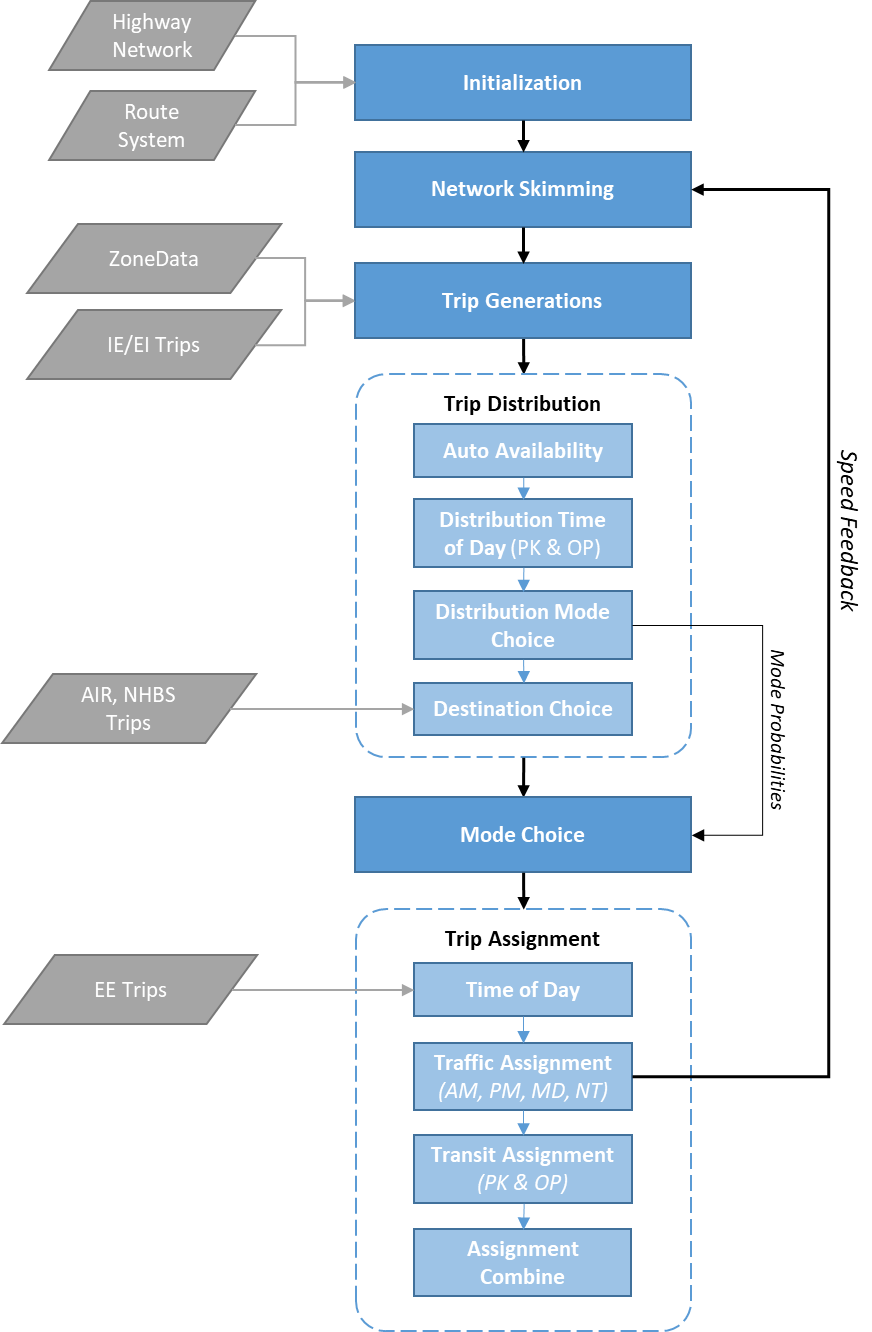 Review and Preparation of Model DataOverview of Model DataGeographic AreasSAMM consists of 1317 internal traffic analysis zones (TAZs) and 42 external TAZs covering the five-county region consisting of: Bexar, Comal, Guadalupe, Kendall, and Wilson Counties (Figure 2.1).Figure 2.1	AAMPO Five County Region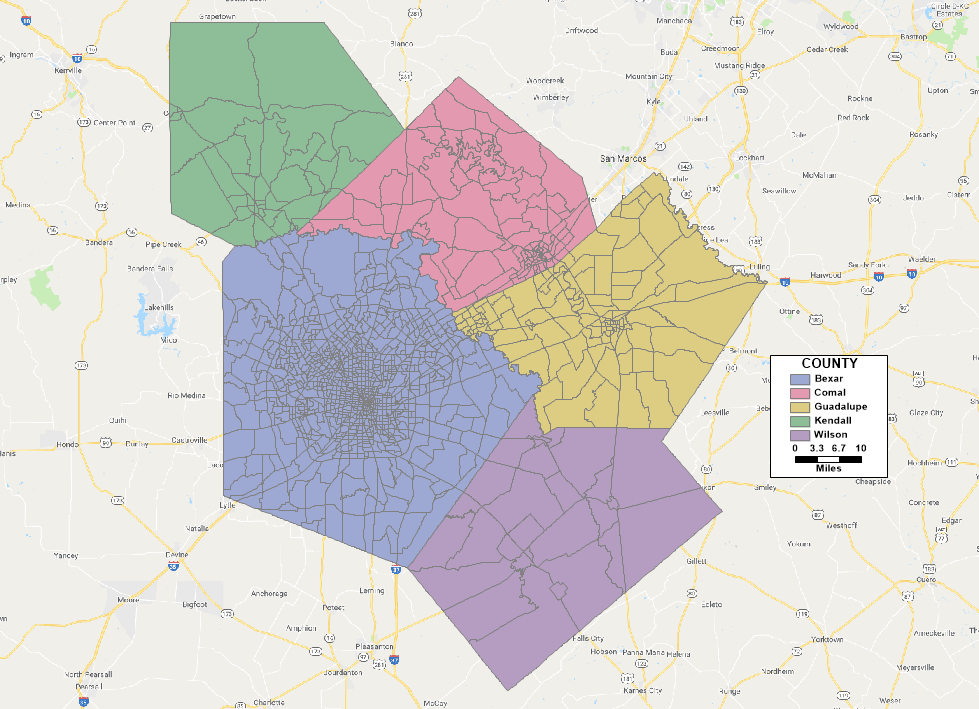 Area TypesArea types as defined by TAZ density (along with facility types and number of lanes) are used to set roadway speeds and capacities.  Changes in densities and area types over time enable the model networks to properly represent roadway and transit performance within various types of urban settings.  Generally, as urban density increases, speeds decline and capacities increase.  SAMM considers five different area types:Central business district (CBD)CBD fringeUrbanSuburbanRuralTrip PurposesThere are 12 different trip purposes:Home-based work (HBW) person trips: trips that have home and work as trip endsHome-based education K-12 (HBED1) person trips: trips that have home and school as trip endsHome-based college or higher (HBED2) person trips: trips that have home and college as trip endsHome-based shopping (HBSH) person trips: trips that have home and retail centers as trip endsHome-based other (HBO person trips): other non-work tripsNon home-based (NHB) person trips: trips that do not have either end at home - includes visitor travelAirport (AIR) person trips: non-work trips to and from the airport Non home-based special (NHBS) person trips: visitor/commuter travelCommercial truck and taxi (TRTX) vehicle trips: commercial vehicles > 8,500 lbs and having six or more tiresExternal-local commercial truck (EXLO-C) vehicle trips: commercial truck trips with one end within the regionExternal-local non-commercial truck (EXLO-NC) vehicle trips: non-commercial truck trips with one end within the regionExternal through (THRU) vehicle trips: trips that are crossing through the region with no trips ends within the regionIncome GroupsHouseholds are divided into five income groups in 2015$:$0 to $19,999 (Low income)$20,000 to $34,999 (Low-medium income)$35,000 to $49,999 (Medium income)$50,000 to $74,999 (High-medium income)$75,000 and above (High income)Household SizeHouseholds are segmented by five household size groups:Household size 1Household size 2Household size 3Household size 4Household size 5+Number of WorkersThe market segmentation for the HBW trip purpose also includes the number of workers dimension:0 Workers1 Worker2+ WorkersVehicle SufficiencyThree vehicle sufficiency segments were derived based on auto availability with respect to household size:No vehiclesNumber of vehicles < household sizeNumber of vehicles ≥ household sizeTravel ModesThe model includes thirteen different travel modes, including three auto modes, two non-motorized modes, and eight transit modes which are characterized by their mode of access:Single-occupancy vehicle (SOV)Two person sharing a ride (SR2)Three or more persons sharing a ride (SR3)WalkBikeWalk to Local busWalk to express busWalk to bus rapid transit (BRT) – not used in base modelWalk to light rail transit (LRT) – not used in base modelDrive to local busDrive to express busDrive to BRT – not used in base modelDrive to LRT – not used in base modelSocioeconomic and Demographic DataSAMM requires the following socioeconomic and demographic data at the TAZ level:Area sizeArea typeCountyPopulationHouseholdsHousehold sizeMedian household incomeDistribution of households by number of workersUrban/rural indicatorTotal employmentBasic employmentRetail employmentService employmentEducation 1 (school) employmentEducation 2 (college/university) employmentSpecial generator employmentHousehold Travel SurveyExpansion of the 2005 Household Travel SurveyThe 2005 household travel survey (HTS) was expanded to match AAMPO’s 2015 socioeconomic population at the regional level using a univariate expansion that controlled for household size, number of vehicles, number of household workers, income level, and aggregate sectors, but capping weights to eliminate extreme weights.  Control totals for household size, number of vehicles, number of household workers, and income level were obtained from the 2011-2015 ACS data scaled to match total households from the 2015 AAMPO socioeconomic data.  Control totals by aggregate geographic sector were obtained directly from the 2015 AAMPO socioeconomic data. The next two sections compare the expansion to the ACS 2011-2015 data across various socio-demographic characteristics and to AAMPO’s 2015 socioeconomic data distribution by geographic sector.Household Travel Survey Compared to ACS 2011-2015 5-Year EstimatesThe unweighted household travel survey and the expanded household travel survey were compared to the American Community Survey 2011-2015 5-year estimates for year 2015 across a number of sociodemographic characteristics.  For all datasets, total household numbers were scaled to match the 2015 AAMPO socioeconomic data. Table 2.1 shows the distribution of each set of data by household size. Compared to the ACS, the unweighted survey underrepresents one person households.  Table 2.2 shows the number of households by household size for the ACS data compared to the expanded survey. The expansion results in underrepresenting one person households by 8%. Note that while the expansion used household size as a control variable, it also caps the weights.  Given the significant underrepresentation of one person households in the unweighted survey, matching the household size distribution exactly would have required some survey records to take on very large weights.  Table 2.1	Household Size DistributionTable 2.2	Household Size - ACS compared to Expanded SurveyTable 2.3 shows the distribution of each set of data by number of household workers. Compared to the ACS, the unweighted survey oversamples zero worker households.  The expansion matches the ACS better than the unweighted survey.  Table 2.4 shows the number of households by number of household workers for the ACS data compared to the expanded survey. The expansion totals match up well against the ACS data.Table 2.3	Distribution of Number of Workers in HouseholdTable 2.4	Number of Household Workers - ACS compared to Expanded SurveyTable 2.5 shows the distribution of each set of data by number of household vehicles. Unlike the unweighted survey, which underrepresents zero vehicle households, the expansion matches the ACS well.Table 2.6 shows the number of households by number of household vehicles for the ACS data compared to the expansion. The expanded survey results in underrepresenting zero vehicle households by 12%. Note that while the expansion used household vehicles as a control variable, it also caps the weights.  Given the significant underrepresentation of zero vehicle households in the unweighted survey, matching the household vehicle distribution exactly would have required some survey records to take on very large weights.Table 2.5	Distribution of Number of Vehicles in HouseholdTable 2.6	Household Vehicles - ACS compared to Expanded SurveyTable 2.7 shows the distribution of each set of data by household income. Compared to the ACS, the unweighted survey underrepresents households with income greater than $75,000.  The expansion matches the ACS better than the unweighted survey.  Table 2.8 shows the number of households by household income for the ACS data compared to the expanded survey. The expansion totals match up well against the ACS data.Table 2.7	Distribution of Household IncomeTable 2.8	Household Income - ACS compared to Expanded SurveyHousehold Travel Survey Compared to 2015 AAMPO Socioeconomic DataThe AAMPO region was divided into eight sectors and three aggregate sectors for the purpose of expanding the household travel survey data and comparing the survey data to the 2015 AAMPO socioeconomic data.  Figure 2.2 and Figure 2.3 show the geographic distribution of the sectors and aggregate sectors.  Sector 1 represents the downtown central business district while Sector 7 is composed of all of Comal, Guadalupe, Kendall, and Wilson counties that are within the AAMPO region, with the exception of a portion of the I-35 corridor up to New Braunfels which is grouped into Sector 8.  Aggregate sectors group Sector 1, 2, 3, 4, 5 into Group A, Sector 6 and 8 into Group B, and Group 7 into Group C.Figure 2.2	Map of Sectors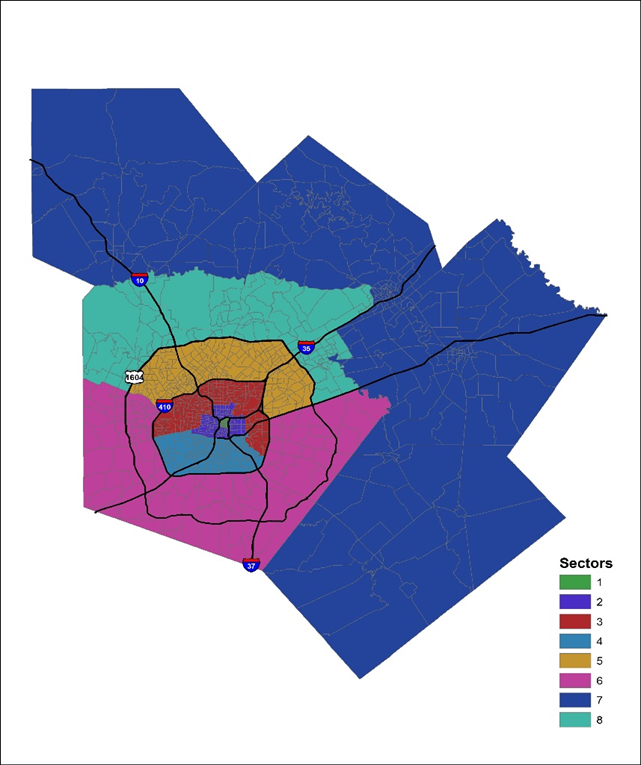 Figure 2.3	Map of Aggregate Sectors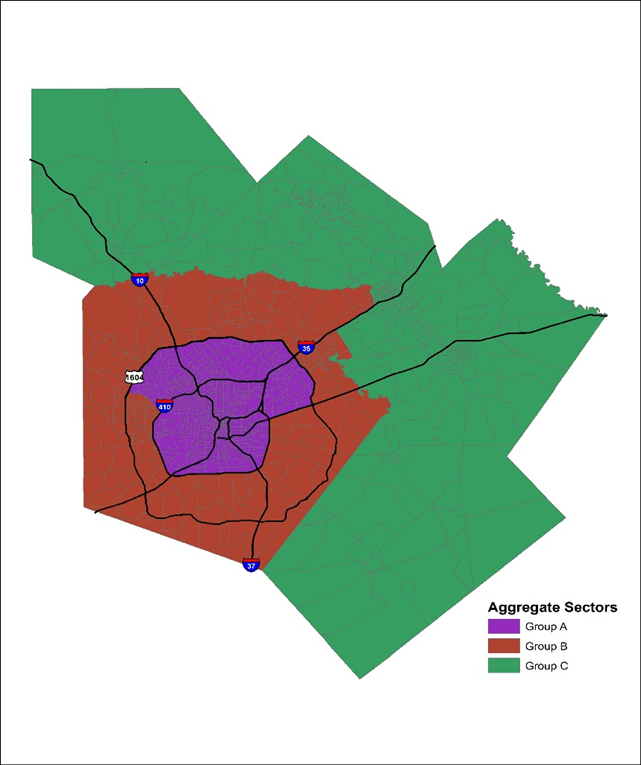 Table 2.9 and Table 2.10 show the distribution of each set of data by sector and aggregate sector.  At the Sector level, the expansion does better than the unweighted survey compared to the 2015 socioeconomic data for some sectors (2, 3, 6, and 8) and worse for one sector (5).  At the aggregate sector level (which is used as a control total in the expansion weighting), the expansion matches closely with the 2015 socioeconomic data.Table 2.9	Distribution of Households by SectorTable 2.10	Distribution of Households by Aggregate SectorTable 2.11 and Table 2.12 show the number of households by sector and aggregate sector for the 2015 socioeconomic data compared to the expanded survey. The expansion underrepresents Sector 1 by 74% while over representing Sector 3 by 57%.  The unweighted survey only contained two survey records in Sector 1, thus it was not possible to weight the data to better represent Sector 1, even when high weights were not capped.  The expansion totals match up well against the 2015 socioeconomic data at the aggregate sector level.Table 2.11	Household by Sector - 2015 Socioeconomic Data Compared to Expanded SurveyTable 2.12	Household by Aggregate Sector - 2015 Socioeconomic Data Compared to Expanded SurveyAuto and Non-motorized Mode Share TargetsThe expanded 2005 household travel survey was used to obtain non-transit mode share targets as input into mode choice calibration. The calibration process is set-up to take in as input separate mode share targets for each combination of trip purpose, time period (peak or off-peak), and income group. However, given the size of the household travel survey, there were not enough survey records to sufficiently develop mode share targets by that detailed level of segmentation. Therefore, for the bike and walk modes one set of mode share targets was developed for each trip purpose (i.e. all income groups and time periods were combined). For the auto modes, mode share targets were developed by trip purpose and time period, while income groups were combined in different ways depending on trip purpose. For home-based work, income groups 3, 4, and 5 were combined. For home-based shopping and home-based other income groups 1 and 2 were combined and income groups 3, 4, and 5 were combined. For home-based education 1, home-based education 2, non home-based, and airport trips the mode share targets were not segmented by income.  Table 2.13, shows the mode share targets for the auto and non-motorized modes by trip purpose, time period, and income.The regional model does not model school bus trips. It was determined that 30% of the home-based education 1 trips are made by school bus within the expanded survey. The mode shares shown in Table 2.13 reflect the share of trips made by all other auto and non-motorized modes. As discussed further in Section 4.3, within the model system, home-based education 1 trips were factored down by 30% before the mode choice model is implemented to account for the number of trips made by school bus and to ensure that other modes are not overrepresented for this trip purpose.  The mode shares for airport trips were calculated by assuming that all trips will be made by an auto mode (i.e. no walk, bike, or transit trips), and SOV, SR2, and SR3 mode shares are identical to home-based other income level 3, 4, and 5 share of auto trips.Table 2.13	Auto and Non-Motorized Mode SharesSource:	2005 Household Travel SurveyTransit On-board SurveyIn 2014, the transit agency in San Antonio (VIA) conducted a transit on-board survey on all of its fixed-route bus routes.   The purpose of the survey was to collect data on travel patterns and demographic characteristics of its passengers. The survey was used to formulate mode choice targets and validate the model. This survey gathered data from transit users based on trip details and demographics of those using transit. Based on the survey, trip records were weighted in order to estimate average weekday ridership by route. Trip details included route on which the trip was taking place, routes transferred to and from, trip purpose, trip origin and destination, trip time of day traveled, and mode of access and egress. Demographic data included details about the rider such as vehicle availability and household income level. As part of the base year transit validation, the survey records from the VIA On-board survey were processed into trip tables for assignment to the model transit network.  The first step involved reviewing the records and removing invalid responses.  Using the latitude and longitude data provided for a passenger’s origin location, destination location, boarding location, and alighting location, each record was geocoded to the nearest transportation analysis zone (TAZ) in the model network.  Trip Purpose and IncomeSurvey records were classified by trip purpose based on each respondent’s reported origin and destination purpose.  One of six trip purposes were assigned to each record:  HBW, HBED1, HBED2, HBSH, HBO, and NHB. All trip purposes except for NHB records were also segmented by the five household income groups.  Trip purposes of medical, recreational, and Other were grouped into the Other category. Home-based school trips were divided into HBED1 (K-12) trips and HBED2 (college/university) trips based on the age of the respondent with those ages 17 and under grouped in HBED1 and those with ages 18+ grouped in HBED2. Records were flipped from origin-destination format to production-attraction by flagging records that report their home on the destination end as the model generates all home based trips with the home on the production side. Trip purposes of home-based work, school, shopping, and other were determined based on if one trip end had home and the category of the other trip end while all other records were categorized as non-home based. For flipped records the origin zone is treated as the attraction zone, the destination zone is treated as the production zone, the access mode is treated as the egress mode, and the egress mode is treated as the access mode.Mode of AccessAccess mode was determined by the response to the question on the means of arrival to the bus stop. In order to determine the access mode of each record, all buses reported in the trip path were analyzed. Records reporting a Primo trip in their path were initially grouped in the BRT path; all records with an Express (EXP) route and no PRIMO were grouped in the EXP path, and all records without Primo or Express routes reported were grouped in the local (LOC) path. During validation, however, Primo records were re-assigned to the LOC path in order to address unassigned trips which could not find a path.Using the access modes reported by the respondent, each record was classified as either a “walk to transit” or “drive to transit” trip.   Passengers who reported transferring from another bus, walking, riding a bike, other, using a wheelchair, or taking a taxi were classified as “walk to transit.”  Records where the respondent reported driving to a bus stop were classified as “drive to transit.”Time of DayIn the on-board survey, trip records were assigned one of two time of day periods:  Peak (open to 9 AM, 3 to 6 PM), and off-peak (rest of the service day). Transit Mode Share TargetsWith the survey processed into time of day, mode of access, and transit mode, ineligible records were filtered out of the survey. First, records that had the same reported TAZ for origin and destination were removed. These records account for short or erroneously reported transit trips that can not be properly modeled. In addition, for the mode choice targets, trips that did not have sufficient income details available were removed. Based on the route reported for the removed records, route trips for records that were not removed were re-weighted by route number and time of day to keep the average weekday ridership on each route consistent. Route ridership was then converted to linked transit trips by dividing the record ridership weight by the number of total routes reported in the path (1 reported transfer means the route weight is divided by 2 to account for 1 boarding on each route). Accordingly, there were 139,015 boardings (or unlinked transit trips) during an average weekday in 2014. Accounting for the number of transfers reported by passengers, there were 102,026 linked transit trips.  On average, passengers made 1.36 boardings per linked transit trip.  Table 2.14 and Table 2.15 show transit link trips before and after re-weighting records without detailed income information, respectively.Table 2.14	2014 On-board Survey Transit Linked Trips by Purpose and Income LevelSource:	VIA 2014 On-board SurveyTable 2.15	Re-weighted 2014 On-board Survey Transit Linked Trips by Purpose and Income LevelSource:	VIA 2014 On-board SurveyThe transit calibration targets developed based on the re-weighted survey can be found in Table A.1 in Appendix. Primo was grouped in with local bus, and the corresponding survey records were appended to those of local bus. Linked trips were segmented by time of day, mode of access, transit mode, trip purpose, and income group. In addition trips were classified into URB and OTH based on the area designation of the production TAZ (TAZs are urban if they fall inside of I-410). Transit calibration, as shown in Section 6.2, confirmed that Primo calibrates well to observed boardings when it was treated as a local bus. These transit mode share targets were combined with those in Table 2.13 to create a comprehensive set of mode share targets used in the mode choice model calibration. Highway Network DevelopmentThe AAMPO with TxDOT and other stakeholders performed the initial step in roadway network development.  Together, they inventoried and identified which facilities should comprise the 2015 base year roadway network. Generally, all facilities functionally classified as a collector, or higher functional classification, were included in the roadway description provided by both agencies. For the roadway network, both physical and operational characteristics are coded for each link.  These include functional class, facility type, area type, number of lanes, direction (1-way/2-way), access (divided/undivided), and counts. As part of the network requirements for Air Quality Non-Attainment areas, additional network attributes were added, including Annotations, Description and Project ID. The Annotations field usually contains the Letting date (year); Description Field contains a very brief description of any changes that affect that link and the Project ID is an MPO project number tying link changes to current or planned roadway projects. The Edits field usually shows the network year that was first affected by projects or other network changes caused by associated network coding activities, such as split links, realignments, added centroid connectors, etc. Table 2.16 defines the functional classes and facility types found in SAMM. Table 2.16	Functional Class and Facility Type DefinitionOther link data fields pertain to the four time periods as used in the modeling process.  After all of the traffic volumes are filled in for these four time periods, the total daily volumes are calculated by summing all of the time period volumes. Transit Network DevelopmentThe 2015 transit network was based on the 2015 General Transit Feed Specifications (GTFS) provided by VIA. Along with route alignments, the transit networks include information on stop locations, peak and off-peak headways, as well as mode, base fare, and transfer fare.Table 2.17 shows the different transit modes considered in SAMM along with their peak and off-peak stop dwell times.Table 2.17	Transit ModesTrip GenerationTrip generation is the first phase of the traditional four-step travel demand modeling process. It identifies trip ends (productions and attractions) that correspond to places where activities occur, represented by socioeconomic data (households and employment). Trip generation estimates productions and attractions by trip purpose for each TAZ, then balances trips at the regional level so total productions and attractions are equal. The resulting productions and attractions by trip purpose and TAZ are subsequently used by the Trip Distribution model to estimate zone-to-zone travel patterns.This section describes the trip generation model in SAMM.  The trip generation model is a cross-classification model that is run using TxDOT’s TripCal5 trip generation modeling software package.  The trip generation model is run for the geographic areas, trip purposes, income groups, household sizes, and number of workers defined in Overview of Model Data. This section discusses TripCal5 implementation and the integration of the TripCal5 procedures into the model stream, and provides the production and attraction trip rates.TripCal5The SAMM4 Trip Generation model (Tripcal5) estimates trip productions and trip attractions (trip ends) by trip purpose for each of the internal TAZs in the region. The various trip purposes as used in the AAMPO models are defined in the Overview of Model Data section.Note that the trip purposes specified as person trips are processed through the Destination Choice Distribution Model and the Mode Choice Model. Those trip purposes specified as vehicle trips are not processed through the Mode Choice Model.  The Tripcal5 Trip Generation Model is the first step in the modeling process which introduces market segmentation of travel, which is continued into subsequent model steps. This process is used to better describe characteristics of the traveler, based upon data from the traveler’s home TAZ. Tripcal5 both estimates and produces zonal trip ends that are disaggregated and reported by income range, persons per household, workers per household and auto sufficiency for all Home-Based trip purposes. This type of household “market segmentation” of travel improves the estimation of trip destinations as well as mode of travel as applied in subsequent model steps.For the current 2015 base year model and forecasts, there are three separate Tripcal5 runs for each analysis year, including a Tripcal5 for each of Home-Based Work, Non Home-based Visitor/Commuter and then all other trip purposes (except External Through and Non-work Airport).  Each of these separate Tripcal5 runs is described as follows:Tripcal5 Run for Home-Based Work Person Trips – This model is set up to estimate and report HBW person trip productions by three dimensions (market segments) including income range, household size & workers per household as described in Section 2.1.  All of these trip generation strata, including 5 income ranges X 5 household sizes X 3 household worker sizes = 75 specific HBW person trip production rates applied to each of the 1317 internal TAZs within the five-county model.  In addition to these TAZ-level demographics (DA1 Records), the HBW Tripcal5 model also relies on an independently estimated Regional Household Distribution (PCR Records) describing the region’s households by these same three dimensions.  The Regional Household Distribution operates as a regional control total to force the zonal disaggregations to conform to those of the entire five-county region.  The model also estimates HBW person trip attractions, based upon characteristics of each TAZ, including the type of zonal employment and area type (zonal population & employment density).   Various HBW person trip attraction rates are applied by these two dimensional strata.Also, because the HBW trip productions and trip attractions are estimated independently, the Tripcal5 model scales (factors) one total to another (attractions are scaled to productions) so that there will be two and only two HBW trip ends to be exported to the distribution model. The program produces Table 10 which is a summary of the A to P scaling process.  Significant differences in trip productions vs. attractions can be a sign of faulty demographic inventories or forecasts, assuming that the trip production & trip attraction rates have been properly calibrated.  Tripcal5 Run for Non-Home Based (Special)  Person Trips – This model is set up to estimate and report zonal NHB Visitor/Commuter person trip productions and attractions based upon zonal area types and activities known to attract this segment of urban travel. This trip purpose is indicated as NHB-Special (NHBS) for travel by regional visitors, commuting workers from outside the region and those attending work conventions. Many of these trips originate and terminate around regional activity centers and special traffic generators. For the San Antonio Region, there is a significant amount of this type of travel occurring on a daily basis, as indicated by Census journey-to-work flows, hotel occupancy rates & the number and size of conventions. For example, in 2015 there were about 600,000 of these NHBS trips occurring on a typical weekday within the region.  After the next trip distribution step, the NHBS person trips are combined with regular NHB person trips before being processed by the Mode Choice Model.  Tripcal5 Run for All Other Person & Vehicle Trip Purposes (Except External Through) – This Tripcal5 Model is set up to individually estimate and report either person or vehicle trip ends for each of the other trip purposes, although for the External-Local vehicle and External-Local Commercial truck, only the internal attraction trip ends are estimated at the TAZ level.  External-Local productions are determined by the traffic volume at the External Stations.  These are estimated and projected independently of Tripcal5.This particular Tripcal5 model also operates in three dimensions and stratifies Home-based productions by household income, household size and urban/rural.  The urban/rural stratum was added to provide a way to apply slightly different (lower) trip production rates to rural areas, which are found throughout the five-county region.  These TAZs receiving the rural trip rates are identified using the regular area type model formula, which is basically less than one person or one employee per acre.  This approach causes a reduction of VMT on the rural roadways, which is consistent with observed traffic volumes.  The trip attraction rates are also different for rural and are applied the usual way for various employment types & area types.HBSH, HBO, HBED1 and HBED2 (Person Trip Ends) are all generated by Tripcal5 using three dimensions (household income, household size & urban/rural) for trip productions and two dimensions (employment type and area type) for applying person trip attraction rates. Total ED2 trip ends are however estimated independently of Tripcal5 & entered on the TP Control records. Internal Non home-based (NHB) Person Trip productions and attractions at the TAZ level are estimated through the application of the NHB trip rates, which are the same for each employment type and area type.  Thus for any TAZ the number of NHB trip productions will equal the trip attractions. The overall total NHB trip ends, however, is still controlled by the household distribution of households by the three dimensions within the Tripcal5 model.    Internal Truck and Taxi (TRTX) vehicle trip ends are estimated in Tripcal5 in similar fashion, although the trip end production and attraction rates differ significantly from other trip purposes and are thus much higher for basic employment or industrial/warehouse style facilities.  Commercial trucks for this trip purpose are assumed to be larger style trucks with 8,500+ lb gross vehicle weight and having 6+ tires.Also, for the External-local Commercial truck (EXLO-C) trip purpose, the resulting internal commercial truck attractions are used for the zonal attraction end of the EXLO-C trip productions at the external stations.  For regular External-local vehicle trips, Tripcal5 uses NHB trip ends as the attraction end for each TAZ.Non-work Airport trips are modeled (in reverse) from the Airport TAZ (910) to all other zones.  Total non-work airport trips are estimated independently at the production TAZ and zonal airport attractions are estimated using a regression model equation shown in Equation 1. This airport sub-model estimates airport travel at the TAZ level based upon households, income and population/employment densities. Later in the modeling process, the Non-work Airport trip matrix is transposed to convert the travel to the P to A direction.Where:AirTripsi  = Trips destined to the airport produced by TAZi Popj = Total population in TAZj.HHIncj = Household income in TAZj.Empj = Total employment in TAZj.And 0.69154 is the scaling factor to match observed 2015 air trips.	The Inputs folder includes a TripGen folder containing TransCAD fixed format binary (*.bin) files containing all data necessary to run TripCal5. The model reads TripCal5 data from the bin files, creates TripCal5 control files (*.fil) files, runs the TripCal5l program, and converts TripCal5 output to TransCAD format for use in destination choice.The TripCal5 function also requires a modified zonal socioeconomic data input file that has been formatted for use by TripCal5.  This file must contain socioeconomic and special generator data as described in Table 3.1.Table 3.1	Required Zone Data FieldsTrip RatesProduction Trip RatesDuring assignment validation, production rates were factored by income segment (by 20% for low and medium-low income households; 17% for medium income households; and 12% for medium-high and high income households) so that the assigned VMT matched the observed VMT for base year 2015. Table 3.2 shows the factored HBW production trip rates.Table 3.2	HBW Production Trip RatesThe NHB purpose is appended to the HBNW production trip rate table in SAMM. Unlike the HBW trip purpose, HBNW trip purposes are not segmented by the number of workers in the household, but rather the area type where the trip is taking place (Table 3.3).  The NHBS trip table is prepared externally and fed into the model.Table 3.3	HBNW Production Trip RatesAttraction Trip RatesThe attraction model in SAMM is a cross-classification regression designed for estimating trip rates stratified by area type and employment type. Table 3.4 shows the trip attraction rates by employment and area types in SAMM.Table 3.4	Trip Attraction Rates by Employment and Area TypeTrip DistributionTrip distribution is the second phase of the traditional four step travel model. Trip distribution is the process through which trip productions and attractions from the trip generation model are apportioned between all zone pairs in the modeling area. The resulting trip table matrix contains both intrazonal trips (i.e., trips that do not leave the zone) on the diagonal and interzonal trips in all other zone interchange cells for each trip purpose. SAMMV4 uses a destination choice model to distribute trips among zones. Although more input-intensive than gravity models, destination choice models are found to be better suited to capture the change in choices resulting from congestion because they reflect the impacts of the time and distance impedances between zones.EstimationThree destination choice models were estimated by trip purpose, including HBW, HBNW, and NHB.  The HBW model uses income groups to segment certain variables while the HBNW model includes additional purpose segmentation across specific variables, based on the HBNW sub-purposes (ED1, ED2, shopping, and other).  Relationship to Mode ChoiceA key variable in the destination choice model is the mode choice logsum.  The logsum is computed from the mode choice model estimated coefficients.  More precisely, the logsum is equal to the natural logarithm of the generating function of the nested logit models used for mode choice.  The mode choice logsum is computed once for each destination zone.  The logsum represents the maximum expected utility associated with the mode alternatives for each destination alternative.  In this sense, it is a measure of accessibility for a zone.  In another sense, it can be viewed as a nested logit model with the mode choice model (as shown in Figure 4.1), where below each zonal destination alternative, the mode alternatives are nested.  The model is equivalent to a nested logit model when the mode choice logsums are used as explanatory variables in the destination choice model.  The coefficient associated with the logsum variable is equivalent to the nesting coefficient of the model, and therefore, is bounded between 0 and 1 (as is the case with any nested logit model).Figure 4.1	Nested Structure of Destination-Mode ModelChoice SetAll zones in the region are considered alternatives in the model.  However, there is one exception to this in that for HBNW and NHB trips, the airport zone is considered an invalid destination option.  This is because non-work airport trips are generated as a specific trip purpose at the zonal level (AIR).  Therefore, other non-work trips (i.e., HBNW and NHB trips) must be non-airport trips and airport non-work trips have a predetermined destination.  Airport work trips, on the other hand, are not generated as a specific purpose, and thus, the airport zone is treated as a valid destination option in the HBW model.  Size Function SpecificationDestination choice models include several zonal variables like employment which are best represented by size functions.  These size functions measure attractiveness of a zone for a given trip.  The attractiveness depends on the zone’s size, that is, its capacity for accommodating the stop’s activity purpose.  The size function consists of several utility-like terms that are combined in the utility function in a form that corresponds with utility theory for aggregate alternatives.  A size function is used instead of a single size variable because the defined activity purposes and size attributes do not have a simple one-to-one correspondence.  Rather, several attributes can indicate capacity for accommodating a given purpose.  For example, personal business could be conducted at many types of places, such as restaurants, stores, or office buildings.  The estimated coefficients give different weights to different size variables for a given purpose, and a scale parameter captures correlation among elemental activity opportunities within zones.In a typical multinomial logit (MNL) choice model, there is only a utility function, which measures the quality of each choice alternative.  In a destination choice model, in addition to a utility function, a size function is also included, which measures the quantity of the alternative.  This is important because zones are not created equal in terms of the opportunity in each zone.  The opportunity contained within each zone is measured by the number of jobs and/or population in the zone (and sometimes zonal area).  So even if a zone is very attractive in terms of utility, if the zone contains no jobs, the size function ensures the zone will not be chosen.  The model specification can be written as follows:Here,  is the probability of choosing zone j;  is the typical utility function with utility coefficients, , and variables, ; and  is the size function with parameters, , and size variables, .  The fact that the parameter vector associated with the size variables is exponentiated, each size variable has a positive contribution to the size function, which makes sense given that its purpose is to measure the quantity of or opportunity in a zone.  Lastly, for statistical identification, one of the size coefficients must be constrained.  As is typical, this coefficient is constrained to zero (equal to one after taking the exponent) in each of the models, and the associated variable is referred to as the base or reference size variable.Input Variable FormulationsUtility VariablesMode Choice Logsum – as described earlier.Travel distanceSome segmentation by trip purpose and income used.Piecewise linear distance representation - The effect of distance is always linear, but the slope of the distance curve changes based on distance.  We have found that a piecewise linear specification is useful in model calibration.Intrazonal indicatorThis variable takes value of 1 if the destination zone is the same as the origin zone.Airport zone indicatorThis variable is used only in the HBW model, where the airport zone is a valid zonal alternative. This is important to ensure we generate a reasonable number of airport trips for the HBW purpose.Size VariablesEmployment by typeBasic, Retail, Service, ED1, and ED2PopulationZonal AreaSome size variables are only used for specific trip purposes.  For instance, ED1 and ED2 trips use only ED1 and ED2 employment, plus population in the size function.  Retail trips use only basic, retail, and service employment, and HBW trips do not use zonal area.HBW ModelMode choice logsum: The mode choice logsum coefficient was estimated to be 0.82, well within the range of 0 and 1 that the behavioral theory requires.  Moreover, the value should provide a great deal of sensitivity to level of service changes.Travel distance: The distance variable is negative.  For low income households and households of size 2 or less, the distance effect is slightly more negative, suggesting these households typically travel shorter distances.  The piecewise linear variables mean that the slope of the distance curve changes at 5, 15, and 35 miles.  Specifically, the slope lessens at each of these benchmark distances.  The base distance curve for HBW trips is shown in Figure 4.2.Intrazonal indicator: All else being equal, the positive coefficient on the intrazonal indicator suggests that the production zone is more likely to be chosen as the attraction zone than other zones in the region.  For high income households, the intrazonal indicator is slightly negative (since the high income coefficient is additive to the base coefficient).Airport zone indicator:  The airport indicator is used to ensure the airport attracts the correct number of HBW trips, and is positive as we would expect.Size variables: The size variables are segmented by two aggregate household income segments – low/medium combined and high income.  Both these segments use an identical base/reference variable: basic employment.  In order to understand the relative impacts of specific size variables on HBW destination choice, the coefficients cannot simply be compared to one another, but must also be compared against regional totals for each zonal size variable.  In doing so, we can compare low/medium income effects relative to high income effects.  Relative to low/medium income households, high income households are much more likely to hold ED2 or service jobs, slightly less likely to hold ED1 jobs, and much less likely to hold basic or retail employment jobs.The estimation results for the HBW Model are in Table 4.1.Table 4.1	HBW Model Estimation ResultsFigure 4.2	Base Distance Curves for Each Destination Choice ModelHBNW ModelMode choice logsum:  The mode choice logsum coefficient, like the home-based work model, was estimated to be between 0 and 1 at 0.35.  Travel distance: The distance variable is highly negative and varies by trip purpose.  Moreover, the slope of the distance curve (like HBW model) changes at 5 miles, 15 miles, and 35 miles.  The base distance curve for HBNW trips is shown in Figure 4.2. (Note that the distance curve for ED2 trips is constrained to always be non-positive, despite what the individual piecewise linear coefficients suggest.  See Figure 4.3 for more detail.)Intrazonal Indicator: All else being equal, the positive coefficient on the intrazonal indicator suggests that the production zone is more likely to be chosen as the attraction zone than other zones in the region.Size Variables: Each trip purpose uses a different set of size variables.ED1 trips use ED1 employment as the base/reference size variable.  The only other size variable is population, with very small effect relative to the ED1 employment effect.ED2 trips use ED2 employment as the base/reference size variable.  Population and retail employment are also used in the size function for this trip purpose, each with relatively small effect, relative to ED2 employment.Retail trips use basic employment as the base/reference size variable.  The positive coefficient associated with retail employment suggests that each retail job in a zone has a greater impact on that zone’s choice than does basic employment.  Service employment has slightly lesser effect here than basic employment.Other trips use basic employment as the base/reference size variable.  The positive coefficients associated with retail, service, and ED1 employment mean that each job of these types has larger impact on other purpose destination choice than does basic employment.  Zonal area and population are also size variables for this trip purpose.The estimation results for the HBNW Model are in Table 4.2.Table 4.2	HBNW Model Estimation ResultsFigure 4.3	Base Distance Curves by HBNW PurposeNHB ModelMode choice logsum:  Unlike the HBW and HBNW models, the estimated logsum coefficient for NHB trips was negative, and thus, had to be constrained.  In this case, since the estimated value was negative, we decided to constrain to a low value, and chose the HBNW estimated value as an approximate benchmark.  The value was constrained to 0.3 in the final model, only slightly lower than the HBNW estimated logsum coefficient. Travel distance: The distance variable is highly negative and the slope of the distance curve changes (increases) at 5, 15, and 35 miles, as shown in Figure 4.2.Intrazonal Indicator: All else being equal, the positive coefficient on the intrazonal indicator suggests that the production zone is more likely to be chosen as the attraction zone than other zones in the region.Size Variables: The NHB model uses a full complement of zonal variables in the size function.  The large coefficient on retail employment and on ED1 employment seems reasonable, due to the nature of NHB trips (e.g., drop off or pick up children at school between work and/or meal and shopping trips).  The estimation results for the NHB Model are in Table 4.3.Table 4.3	NHB Model Estimation ResultsCalibrationThe expanded 2005 HTS was used to calibrate the estimated destination choice constants by trip purpose. Table 4.4 - Table 4.6 show the new destination choice constants, calibrated to match trip length frequency distributions by trip purpose versus the estimated constants.Table 4.4	HBW Model Calibration ResultsTable 4.5	HBNW Model Calibration ResultsTable 4.6	NHB Model Calibration ResultsCalibration was an iterative process that updated the constants for distance by bin (0-5 miles, 5-15 miles, 15-35 miles) with 35+ miles serving as the base. AIR and HBNW constants are the same. This assumption is consistent throughout the model, and it is because it is expected that AIR trips best resemble HBNW trips and there was not sufficient data to calibrate separate constants for the AIR trips.  As shown in Figure 4.5-Figure 4.10, the model compares very well to the expanded survey data across all trip purposes with regard to both trip length frequency distribution and attractions by area type.Figure 4.4 shows the geographic distribution of the different area types defined in the model.Figure 4.4	Destination Choice Area Type Classifications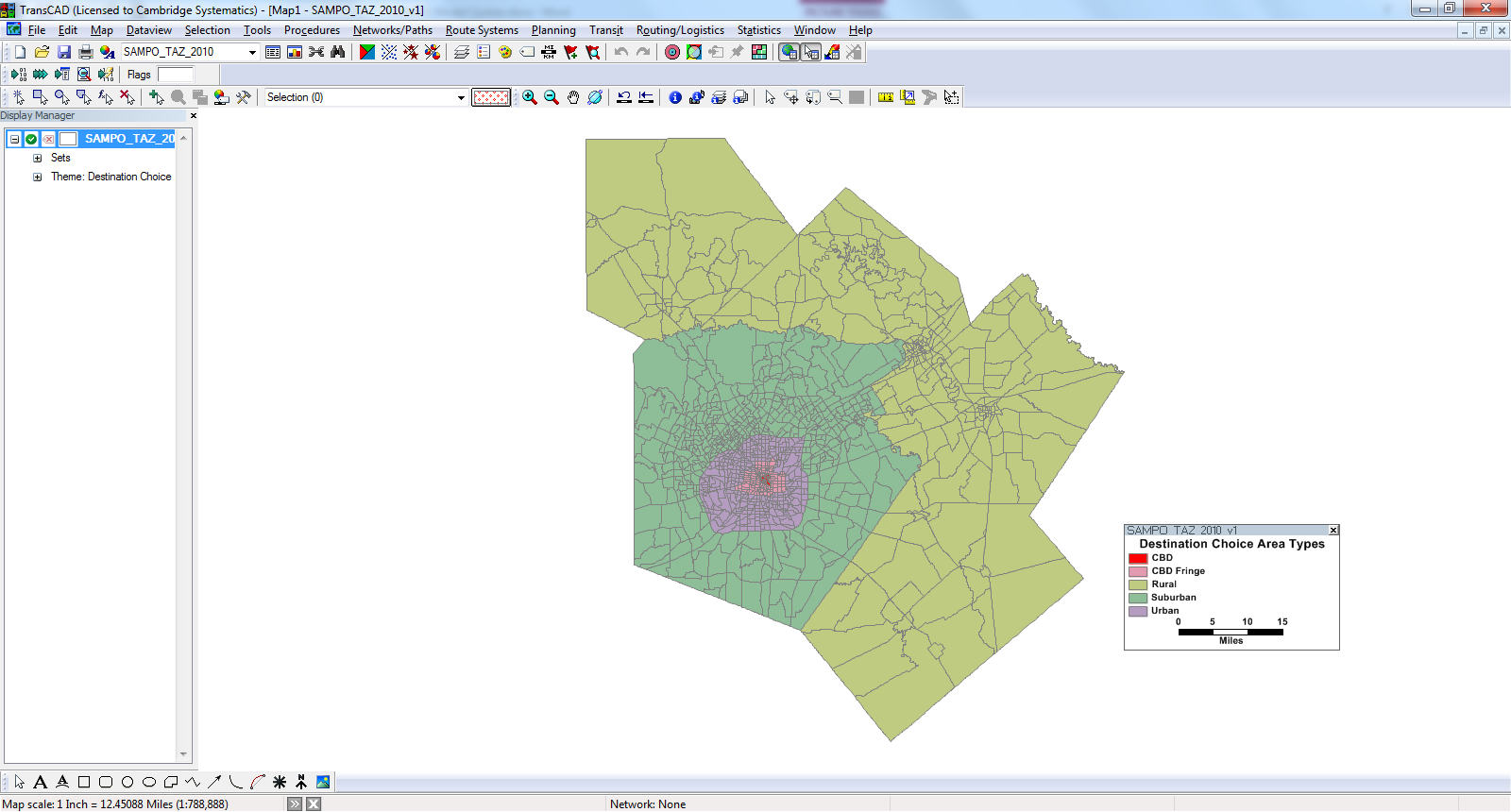 Figure 4.5	HBW Trip Length Frequency DistributionFigure 4.6	HBW Attractions by Area TypeFigure 4.7	HBNW Trip Length Frequency DistributionFigure 4.8	HBNW Attractions by Area TypeFigure 4.9	NHB Trip Length Frequency DistributionFigure 4.10	NHB Attractions by Area TypeFor HBW trips, modeled worker flows were compared to the CTPP data, based on the 2006-2010 5-year ACS data.   Figure 4.11-Figure 4.13 show how modeled worker flows between aggregate sectors (see Figure 2.3 for map of aggregate sectors) compare to the CTPP and expanded survey.  Group A includes all TAZs within I-410 and the northern group of TAZs bounded between I-410, Route 1604, Route 151, and I-10.  Group B includes all other TAZs within Bexar County plus a portion of southern Comal County up to New Braunfels.  Group C includes the rest of Comal County, Guadalupe County, Kendall County, and Wilson County.  Overall the model flows between aggregate sectors match pretty closely to the observed data.  As Figure 4.11 shows, the model matches CTPP and survey data flows well for trips produced within or near downtown (i.e. Group A). Figure 4.12 indicates that flows produced in Group B may be under predicting flows toward downtown but over predicting flows farther out when compared to CTPP, however they match up more closely to survey data. Figure 4.13 shows that the model over predicts the number of people who travel from the outer portions of the AAMPO region (i.e. Group C) into locations closer to downtown (i.e. Group A).  Figure 4.11	HBW Flows Between Aggregate Sectors - Group A ProductionsFigure 4.12	HBW Flows Between Aggregate Sectors - Group B ProductionsFigure 4.13	HBW Flows Between Aggregate Sectors - Group C ProductionsVehicle Availability ModelThis section describes the vehicle availability model used to estimate vehicle sufficiency at the household level. The model was developed using the 2005 household travel survey as the estimation data set.Model StructureThe vehicle availability model was developed as a discrete choice model with five alternatives:0-vehicles available;1-vehicle available;2-vehicles available;3-vehicles available; and4-vehicles or more available.Three discrete choice model formulations or structures were considered for the vehicle availability model:  1) the multinomial logit (MNL) model, 2) the ordered response logit (ORL) model, and 3) the nested logit (NL) model.The ORL model is specifically suited for choice contexts where the alternatives follow some natural ordering, as is the case for vehicle availability.  Whereas MNL treats each alternative distinctly and estimates the coefficients of linear (latent) utility functions specific for each alternative, ORL assumes a single latent function (modeled as a linear function of explanatory variables, similar to MNL) measuring the propensity for a household to own vehicles.  The higher the latent variable for a specific household, the more likely it is for that household to own a higher number of vehicles.Experience in vehicle availability modeling shows that the ORL model usually provides a slightly better statistical fit than the MNL model.  The NL structure generally shows no advantage.  The model results presented here are from the ORL model specification.The vehicle availability model runs along three segments: household size, household income group, and number of workers in a household.EstimationThe estimation dataset is based on the 2005 household travel survey.  The onboard transit survey was not used in estimation because it does not include household worker information.  The number of workers in the household is a significant explanatory variable for vehicle availability because work trips are typically made regularly and tie up a car for the day.  Distinct household records were extracted from the household travel survey so that each surveyed household is represented once in the data set.  The validated highway and transit skims were then attached to the merged survey dataset and used to calculate accessibilities and transit availability, as discussed below.  The observations were expanded according to the expansion factor from the household survey. VariablesThe following variables were used in the vehicle availability model.Theta ValuesTheta values are specified for (5-1) = 4 alternatives, where the 0-vehicle alternative is held as the base.  These theta values are intercepts but work in the opposite direction; that is, they measure the difficulty of moving from one alternative to another.  Having access to 4+ vehicles has the highest difficulty (2.92) compared to any other alternatives as shown in Table 5.1.  These theta values represent the breakpoints, at which moving across transitions the household from one level of vehicle availability to the next.  For instance, if a household’s simulated propensity to own vehicles was -6.0, that household would be assigned 0 vehicles since the breakpoint between owning 0 and 1 vehicle is greater than -6.0.  If the simulated propensity to own vehicles was 0.0, the household would be assigned 2 vehicles since 0.0 is between theta2 and theta3.Table 5.1	Theta ValuesHousehold CharacteristicsThe household characteristic variables available for estimation are limited to those variables that are generated by TripCal5, which includes income, household size, and number of workers. Therefore the following household characteristic variables were tested:Household size, segmented by income; andHousehold workers, segmented by income.Location Attributes of the Household ZoneThese variables include highway and transit accessibility variables and zonal density variables:Presence of transit stops within walking distance of the home zone segmented by household income;Mixed use density at the home zone which is captured in the form of LN[1 + (Population + 2.21 * Employment) / Acres] segmented by household income;Ratio of highway and transit accessibility to various employment types segmented by household income.  This is computed as follows:Where:Ai  = Auto accessibility during the peak hours for TAZi TotEmpj = Total employment in TAZj.Tij = Peak auto travel time from TAZi to TAZj.J = Total number of TAZi to TAZj pairs.	Where:TRi  = Transit accessibility during the peak hours for TAZj.Rij = 1 if TAZi to TAZj has transit access, 0 otherwise.Sij = Peak non-park-and-ride transit total travel time from TAZi to TAZj.K = Total number of TAZi to TAZj pairs having transit access.Where: Acci = Ratio of transit accessibility during the peak hours to auto accessibility during the peak hoursEstimation FindingsThe estimation results are presented in Table 5.2.  Some of the key findings of the vehicle availability model estimation are as follows:All else being equal, higher income households have higher propensity to own vehicles.Household size and number of workers both have positive impacts on the vehicle availability propensity.Mixed use density in the home zone has a negative relationship to the propensity to own vehicles, which makes sense since mixed use density measures the overall density of the home zone and the mix of population and employment in the zone.The ratio of transit accessibility to auto (highway) accessibility has an opposite effect on the propensity to own vehicles, which means that as the transit accessibility goes up, vehicle availability decreases.  This is logical and consistent with findings in other areas.The vehicle availability alternatives can be combined in application or interacted with the household size to create a vehicle sufficiency variable.  Unfortunately, the vehicle availability model results cannot be interacted with household workers, although it is generated by TripCal5, because the number of workers is not available in the Transit Onboard survey data.  The transit survey data is critical in the mode choice model estimation; therefore worker information cannot be used in estimation.Table 5.2	Vehicle Availability Model Estimation ResultsCalibrationTable 5.3 shows the calibrated theta values in the vehicle availability model.Table 5.3	Vehicle Availability Model Calibration ResultsMode Choice ModelSAMMV4 produces and distributes all person trips. The mode choice models separate the resulting person trip tables into the drive alone, shared ride (i.e., carpool), transit (walk access and drive access), and non-motorized (bicycle and walk) modes. Roadway and transit networks provide important input to the mode choice model.EstimationThe estimation dataset was created by merging the auto and non-motorized observations from the 2005 household travel survey with the transit observations from the onboard transit survey.  There were very few transit observations from the 2005 household survey (99 out of 18,000 records) which did not distinguish transit access mode nor the type of bus (express or local).  These were not included in the dataset.  The validated highway and transit skims were then attached to the merged survey dataset.  The observations were weighted according to the shares from the household survey and the total weights equals the total number of household survey records. Weighting Survey ObservationsWhen estimating most discrete choice models using choice based data or enriched sample data (as we are using the combined household survey data and the transit onboard surveys), it is necessary to use weighted exogenous sampling maximum likelihood (WESML) estimation techniques.  The weighted estimation techniques correct for the biases in alternative specific constants (ASC) that are introduced by the nonrandom combined data source.  For WESML, the weight for each observation is the fraction of the population choosing the alternative selected by the decision maker divided by the corresponding fraction in the entire sample.As the mode choice models are estimated using the nested logit model structure, it is necessary to employ the WESML estimation, and to develop observation-specific weights.  The fraction of the sample choosing each modal alternative is derived from the enriched dataset we prepared from combining the household survey trip data and the transit onboard survey data.  Market SegmentationTrip purpose and income segmentation is done according to the model design planConstants for HBNW sub-purposes (Retail, Other, ED1, ED2) were tested and significant estimators were retained.Education trip purposes are expected to favor non-motorized modes with ED1 also favoring shared ride modes.Shopping is expected to not favor non-motorized or transit modes due to the need to carry things home.Constants for NHB Other and airport-bound trips were tested and significant estimators retained.Model FormulationFigure 6.1 describes the structure of the nested logit mode choice model. The three main choices are whether to complete a trip using auto, transit or non-motorized modes. Each of these three main options have sub-modes that a person trip is then assigned to.Figure 6.1	Nested Logit Mode Choice Model StructureMode AvailabilityVehicle availabilitySOV is only available if there is at least one vehicle in the household.  There are 8 survey records with SOV mode and zero vehicles in the household, these records are not used in estimation. Non-motorized mode distancesThe walk and bike modes are not necessarily true alternatives as trip distance increases.  Making non-motorized modes available for all trips will likely bias the distance coefficient and/or the ASC.  The distribution of walk trips in Figure 6.2 shows that more than 90 percent of the observations are less than 3 miles and 95 percent are less than 4 miles.  A reasonable walking speed assumption is 3 mph so a maximum walk time of 80 minutes is asserted (4 miles).The distribution of bike trips in Figure 6.3 shows that more than 95 percent of the observations are less than 3 miles and 95 percent are less than 5 miles.  The longest observed bike trip has a skim distance of 13.3 miles.  A maximum bike distance of 16 miles is asserted based on the assumption of a similar maximum travel time as walking (80 minutes) and a 12 mph bike speed.Figure 6.2	Walk Distance Distribution in SurveyFigure 6.3	Bike Distance Distribution in SurveyTransitTransit alternatives are only available if there is a path in the transit skim.Input Variable FormulationsLevel of ServiceInitial estimation did not find a reasonable OVT to IVT coefficient ratio, therefore the ratio is constrained to 2.5 to be consistent with FTA guidelines.Drive-access time is weighted equally with IVT.A separate coefficient for OVT of 9 minutes was implemented to represent users timing the transit schedule for longer headway services.A coefficient for the number of transfers was estimated to represent the additional inconvenience of changing services above and beyond the walking and waiting time.CostThe cost variable is in 2015 cents and consists of the following components:$0.15 / mile of auto operating (SOV, SR2, SR3, EXD, LCD)Parking costs from 2015 model divided by 2Transit fares (2015$)Initial estimation for HBW and HBNW yielded reasonable cost coefficients only for a couple of income groups.  That is, the cost coefficient was either positive or the sensitive to cost did not vary inversely with income.  Therefore, some of the cost coefficients had to be constrained to values of time ranges derived from available wage rates for the San Antonio region.  Based on available literature, the mode choice values of time are about 50 to 75 percent of the average wage rates in a region for home-based work trips.  The home-based non work values of time are about half that of the work trips.  These assumptions were used in deriving ranges of values of times to be used or constrained in the mode choice model estimation process.  NHB and airport trips are not segmented by income group, so the cost coefficient represents the average value of time across all income groups. The estimated NHB cost coefficients for non-airport and airport trips yielded a value of time that was higher than expected given the wage rates for the San Antonio-New Braunfels area. The NHB non-airport cost coefficient is constrained so that the value of time is half that for HBW trips. The NHB airport cost coefficient is constrained so that the value of time is equal to HBW trips.Other Variables TestedTravel during peak. Our assumption is that peak travel would be more likely to use non-SOV modes, in particular shared ride and transit.  Shared ride is expected more in the peak travel times because more trips are being made in the peak so the potential for coordinated travel should be higher.  Transit systems are often designed for peak service in ways that the skims may not completely represent.  Household Size: Smaller households (<=2 members) are assumed to be less likely to use multi-occupant modes and more likely to use transit.  Multi-occupant modes may be harder to organize from smaller households.  Transit may be more attractive to smaller households because they are less likely to include children in the household and hence are less sensitive to being constrained by transit schedules. Attraction zone density factor: Higher density attraction zones are expected to promote non-SOV modes because of the higher congestion, walkability, and transit service.  The density factor is calculated as:(Population + 2.21 * Employment) / AcresIncome Specific Constants: HBW and HBNW are segmented by income.  We expect that lower income travelers may have less availability of vehicles and thus be more likely to use public transit or to carpool.  Conversely, higher income travelers would have higher vehicle availability and be more likely to drive alone.Household vehicle ownership: The number of vehicles in the household are expected to be directly correlated to the propensity to use auto modes over transit or non-motorized modes.  Households with zero vehicles should be significantly more likely to take transit or non-motorized models. Similarly, households with fewer vehicles than household members are also expected to be more likely to use transit and/or non-motorized although not to the same degree as zero-vehicle households.  Model formulations with both the number of vehicles and the relationship between vehicles and household members as input variables were tested. Unfortunately, the 2010 transit onboard did not record the number of household workers therefore the relationship between household vehicles and number of workers could not be estimated. Model SpecificationsFor a previous version of SAMM, several rounds of model estimation were carried out that involved different mode structures, nesting structures, various explanatory variables, and combination of LOS and SED variables for the three trip purposes.  The best models were chosen based on the sign and magnitude of the variables, t-statistics of each variable, and the overall model fit. The models are specified at the bottom level in contrast to other models that are typically specified at the top level. The effective value of the parameters is derived by scaling by the nesting coefficients. The estimated models have since been calibrated and refined to demonstrate reasonable sensitivities to input variables. The resulting mode choice coefficients are specified in Table 6.1, Table 6.2, and Table 6.3.Home-Based WorkIncome Specific Constants: As expected, shared ride and transit modes are more attractive to low-income (income < $35,000) travelers as indicated by the positive coefficients.  Similarly, shared ride and transit modes are less attractive to higher income (income > $50,000) travelers.  Walk is also less attractive to higher income travelers.Household Vehicles: The model estimates imply that shared ride and walk to transit modes are much more attractive to households with zero vehicles, as expected. Conversely, drive alone and drive to transit are more attractive to households with ‘sufficient’ vehicles (at least as many vehicles as household members  - up to 4 vehicles).   Household Size: Significant coefficients were estimated for small households (<=2 members) and shared ride modes.  The shared ride mode coefficients are negative, as expected. Density Factor: A significant positive coefficient was estimated on the attraction zone density factor for transit drive access and bike modes.  In-Vehicle Travel Time:  The estimated value for in-vehicle time had a smaller magnitude than the FTA recommended range of -0.020 to -0.030 so the coefficient is constrained to an effective value of -0.020.  Non-Motorized Distance: Travelers are more sensitive to walk distance than bike distance, which reflects the faster bike travel speed. Table 6.1	HBW Mode Choice Estimation ResultsHome-Based Non-WorkHBED1 Purpose Specific Constants: HBED1 travelers are more likely to use shared ride, non-motorized, and transit modes than HBO travelers.  This is reasonable considering that school trips are made by young people who may not be able to drive and that the trips are short distances.HBED2 Purpose Specific Constants: HBED2 travelers are more likely to use transit and non-motorized modes and less likely to use shared ride modes than HBO travelers.  College students are not dropped off at school in the same manner as elementary or secondary school students.  College students also may not have vehicles available and rely more on transit or non-motorized modes.HBSH Purpose Specific Constants: HBSH travelers are more likely to drive alone than HBO travelers.  HBSH trips may involve carrying parcels, which make it harder to use transit or non-motorized modes.Income Specific Constants: As expected, the walk mode is more attractive to low-income (income < $35,000) travelers as indicated by the positive coefficient.  Conversely, walk and walk-transit modes are less attractive to higher income (income > $50,000) travelers.  Household Vehicles: Unlike HBW trips, only walk to transit modes are more attractive to households with zero vehicles.  Shared ride modes are less attractive to households with zero vehicles.  A potential explanation for this is that HBW trips are more regular than HBNW and are therefore easier to coordinate carpooling with non-household members.  If there are sufficient vehicles in the household the drive alone mode is more attractive than otherwise, as expected.   Household Size: A significant coefficient was estimated for small households (<=2 members) and the shared ride 3 mode.  The shared ride mode coefficients are negative, as expected. Density Factor: A significant positive coefficient was estimated on the attraction zone density factor for shared ride, transit, and bike modes.  In-Vehicle Travel Time:  The estimated value for in-vehicle time of -0.0125 is within the FTA recommended range of -0.010 to -0.020 for HBNW trip purposes.  Non-Motorized Distance: Travelers are more sensitive to walk distance than bike distance, which reflects the faster bike travel speed.Table 6.2	HBNW Mode Choice Estimation ResultsNon Home-Based / Non-work airportAirport: Non-work trips to the airport zone were found to be more likely to use SR2 and SR3 modes. Peak Travel: The positive coefficient for SR3 implies that this mode is more attractive in the peak, perhaps because it is easier to coordinate peak period trips. Density Factor: A significant positive coefficient was estimated on the attraction zone density factor for local bus and walk modes.  In-Vehicle Travel Time:  The in-vehicle time is constrained to be -0.015, which is in the middle of the FTA recommended range of -0.010 to -0.020 for NHB trip purposes.  The estimated value for in-vehicle time was outside the recommended range. Non-Motorized Distance: Travelers are more sensitive to walk distance than bike distance, which reflects the faster bike travel speed.Table 6.3	NHB and AIR Mode Choice Estimation ResultsCalibrationThe alternative-specific constants in the mode choice models were examined and calibrated using auto and non-motorized mode shares obtained from the expanded 2005 household travel survey and using observed ridership by transit mode obtained from the 2014 on-board transit survey (Table 2.13 and Table A.1). The calibrated mode choice constants can be found in Table A.2-Table A.5.SAMMV4 already includes an automated calibration procedure that is consistent with the most current Federal Transit Administration (FTA) guidance regarding calibration of alternative-specific constants (ASC). This procedure calibrates each node incrementally, with ASCs computed additively. Mode choice calibration can be run for each trip purpose separately, or for all purposes together. The model calibration utility automatically updates the constants in the mode choice parameters file and outputs summary text files that compare observed to modeled trips for peak and off-peak, and by income level where applicable. The comparisons help the user determine how close the calibration is to convergence.Table 6.4 shows the daily mode choice results of the calibrated model. Table 6.5 shows the daily mode choice targets by applying the target transit shares from Table A.1 and the auto and non-motorized shares from Table 2.13. Note that the trip totals don’t match up exactly because of rounding issues. Table 6.6 and Table 6.7 show the modeled and target mode shares, respectively. The modeled results match closely with the target mode shares.Table 6.4	Modeled Daily Mode Choice ResultsTable 6.5	Daily Mode Choice TargetsTable 6.6	Modeled Daily Mode SharesTable 6.7	Daily Mode Share TargetsTime of Day FactorsThere are two occurrences where time of day factors are used in the model: after trip generation, to split the daily balanced productions and attractions to peak and off-peak; and after mode choice, to split the vehicle matrices into four time periods for assignment: AM Peak (6 AM. to 9 AM), PM Peak (3 PM – 7 PM), Mid-Day (MD) (9 AM – 3 PM) and Night-Time (NT) (7 PM – 6 AM).To define time of day for each trip in the household survey, reported trips were multiplied by zone to zone distance to produce an observed distribution of VMT for each one-hour period, with the resulting VMT distribution shown in Figure 7.1. Separating out the daily travel into four time periods is important for air quality analysis, as varying temperatures throughout the day impact ozone pollutant generation.Peak  versus Off-peakTable 7.1 shows the time of day factors derived from the expanded household survey for the destination choice model. For each purpose, the time of day factors should sum up to 1.Table 7.1	Trip Distribution Time of Day FactorsFour Time PeriodsUsing the expanded household survey, time of day factors by trip purpose and directionality were calculated. The mode choice component outputs matrices for the peak and off-peak time periods, after which the conversion from production-attraction (PA) to origin-destination (OD) format takes place. Vehicle trips are then output in OD format for the four time periods, whereas transit trips are output for the peak and off-peak periods in PA format. Time of day factors for the AIR trip purpose are assumed to be the same as those for HBO. Truck and External time of day factors are assumed equivalent to NHB factors.The peak hours were determined by plotting the temporal distribution of the expanded trips from the household survey against collected traffic counts (Figure 7.1). The AM peak hour is from 7 to 8 AM, and the PM peak hour is from 5 to 6 PM. Dividing the number of expanded trips from the household survey occurring during the peak hour by the number of trips occurring during the peak period yields the peak hour factor (Table 7.2). MD and NT trips are assumed to be uniformly distributed across the time period. Figure 7.1	Hourly Trip Distribution and Peak Hour DeterminationTable 7.2	Time Period Definitions and Peak Hour FactorNext, the network initialization step reads a speed/capacity lookup table, transforms daily capacities to hourly capacities (typically 9% of daily capacities), applies peak hour factors to transform hourly to period capacities, and assign speeds and period capacities to the network based on time of day, facility type, and area type. Table A.6 in the Appendix furnishes the speed/capacity lookup values by facility type and area type. Just before the trip assignment module, the time of day macro converts the peak and off-peak vehicle trip matrices produced by the mode choice model into vehicle trip matrices for the four time periods. In the travel model, time of day factors are applied directly to purpose-specific vehicle trip tables created by the mode choice model. As described in this section, daily trip tables are separated into peak period (combined AM and PM peak periods) and off-peak period trips after trip generation. The traffic assignment time of day module further separates peak period trips into AM and PM peak period trips and off-peak trips into mid-day trips and night-time off-peak trips. During this conversion, trip tables are also converted from PA format to OD format. Table A.7 in the Appendix shows the time of day factors derived from the expanded household survey to convert the PA matrices to OD matrices. For each purpose, the sum of departure and return factors for the peak period (AM and PM) should sum up to 1. Similarly, the sum of the departure and return factors for the off-peak period (MD and NT) should sum up to 1. This table is set up this way in order to facilitate the conversion of peak and off-peak matrices separately. During validation, the MD and NT factors were updated so that highway assignment by time of day better matched the available counts by time of day.Assignment ModelTrip assignment is the final phase of the traditional four-step travel model. Trip assignment includes a process where person trips from mode choice are converted into directional vehicle trips by time of day, as well as the assignment of route choice for both vehicle and transit trips. The resulting traffic volumes are available for the four time periods defined in Table 7.2 and transit boarding data are available for the peak and off-peak periods. When the model is run with speed feedback enabled, travel times resulting from traffic assignment are fed back to trip distribution. The model is then run iteratively until speeds input to trip distribution are reasonably consistent with speeds resulting from traffic assignment.Traffic AssignmentThe traffic assignment module loads the vehicle trip tables, by time of day, onto the roadway network. The model utilizes user equilibrium assignment, which minimizes travel time for all vehicle trips assigned to the network. This is an iterative assignment algorithm that calculates congested travel time as a function of link volume and shifts travelers to the shortest path. As a result, user equilibrium traffic assignment represents traffic diversion from congested links.After each iteration, the user equilibrium traffic assignment algorithm computes a relative gap corresponding to the difference between the previous and current iteration volumes. The algorithm stops when a pre-selected relative gap is achieved, indicating the network has reached equilibrium and users have found their optimal paths. The relative gap parameter is set to 0.0001 for SAMMV4, which ensures a sufficiently high level of convergence. When a larger relative gap is used, oscillations between equilibrium iterations can sometimes result in unstable assignment results. If closure criteria are not sufficient, two very similar model runs (e.g., with only one small adjustment to the roadway network) can produce non-intuitive results. There are, however, cases when the network is extremely congested and the relative gap of 0.0001 cannot be reached within a reasonable amount of time and hence an upper limit is imposed on the number of iterations. This limit is set to 100 for SAMMV4. Figure 8.1 shows the peak speeds in the City of San Antonio resulting from traffic assignment.Figure 8.1	2015 Peak Speeds in the City of San Antonio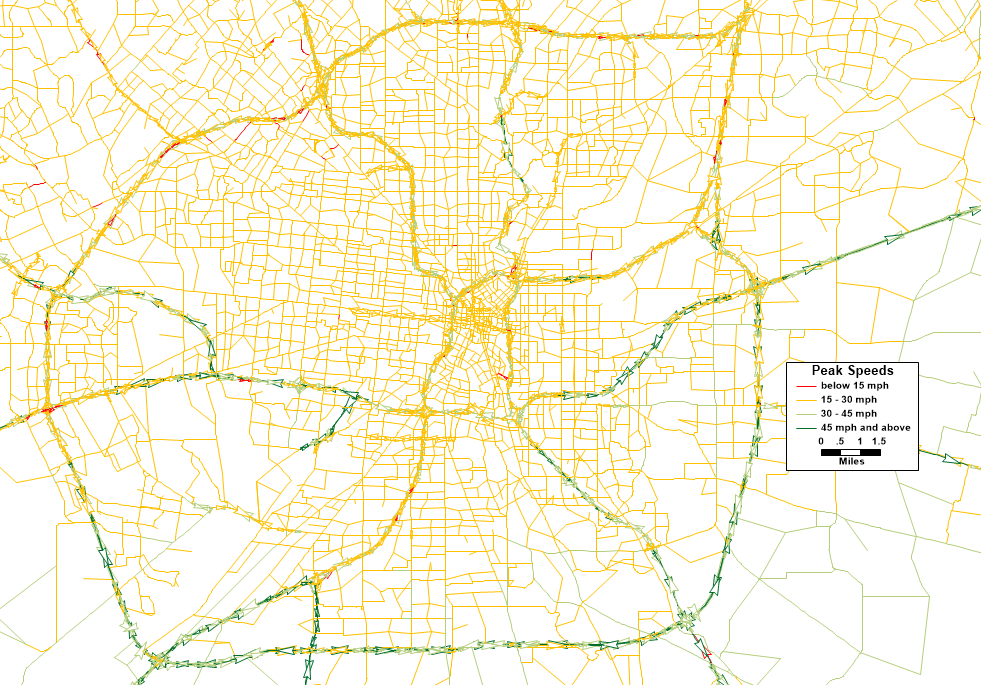 Volume-Delay FunctionsA volume-delay function represents the effect of increasing traffic volume on link travel time in the assignment process. While several volume delay functions are available for consideration, the most commonly used function is the modified Bureau of Public Roads (BPR) function. The modified BPR function is based on the original BPR equation shown in Equation (11), and is the function utilized in the model.Where:		= Congested travel time		= Freeflow travel time	V 	= Traffic volume	C	= Highway design (practical) capacity		= Coefficient alpha (0.15)		= Exponent beta (4.0)The modified BPR equation uses the same form, but replaces design capacity (i.e., upper limit LOS C capacity) with ultimate roadway capacity (i.e., upper limit LOS E capacity). The modified BPR function also replaces the coefficient alpha and the exponent beta with calibrated values which vary by facility type and area type (Table A.6). Multi-Class AssignmentSAMMV4 traffic assignment segments single-occupancy vehicles for work trips by income group. The ten vehicle classes assigned to the highway network are: SOV_I1, SOV_I2, SOV_I3, SOV_I4, SOV_I5, SOV_NonWork, SR2, SR3, Truck, External. The vehicle classes are assigned using the equilibrium assignment process described earlier. In the constrained traffic assignment, the ten vehicle classes are assigned simultaneously, but with slightly different settings as different values of time and toll value are permitted. A description of settings applied for each class is included below, with value of time values shown in Table 8.1. The truck value of time is transferred from the statewide model. The drive alone work values of time are the weighted average of dividing the mode choice in-vehicle time coefficient by the mode choice cost coefficient by income group. The drive alone non-work value of time are the weighted average of the non-work values of time calculated as the ratio of the in-vehicle time coefficient to the cost coefficient. The SR2, SR3, and External values of time reflect an average value of time of all trip purposes. Values of time for SR2 and SR3 are multiplied by vehicle occupancy within the model.Table 8.1	Value of Time by Vehicle ClassNote:	Values are input to the model in units of $/minute. Speed FeedbackThe destination choice model used in the trip distribution process relies on congested zone to zone travel time information to distribute trips. Later in the model process, the traffic assignment procedure calculates congested travel speeds based on traffic flows and application of a volume-delay equation. The speeds input to trip distribution and the speeds output by traffic assignment are generally not consistent after the initial model run. To rectify this inconsistency, results from traffic assignment are used to re-compute zone to zone travel times for input to trip distribution. The model is rerun, and a comparison is then made between the initial and updated zone to zone travel times. If the travel times are not reasonably similar, the updated travel times are then used to re-run trip distribution and the subsequent model steps. This process is repeated iteratively until a convergence criterion is met (described in the Traffic Assignment section).Inclusion of a speed feedback process in the travel model process can have interesting and desirable effects on the way the travel model represents the effects of network improvements in congested situations. Without speed feedback, overall regional travel demand remains constant regardless of the roadway network assumptions because trip distribution patterns are not affected by changing congestion levels. Vehicle travel routes are always affected by congestion in the traffic assignment model by virtue of the volume-delay functions.When speed feedback is added to the process, heavy congestion results in slower speeds, leading to shorter trip patterns throughout the region. As roadway improvements are added to the model, addition of capacity to the network will initially result in faster travel speeds because of less localized congestion. The speed feedback process recognizes the additional capacity and higher speeds and allows for longer trip lengths across the region, which has the effect of incrementally increasing overall travel demand due to roadway network characteristics. However, the speed feedback process only results in longer trips, not more trips.MethodologyThere are various approaches to solving the speed feedback problem. Three well-documented methods are the naïve method, constant-weight method, and method of successive averages (MSA). The naïve method is not recommended for use as lack of information sharing between subsequent iterations leads to an inefficient process that will often fail to converge. Furthermore, the naïve method feeds speed data directly from traffic assignment to trip distribution; while the constant weight and MSA methods feed volumes to trip distribution which are then used to compute updated speeds (speed feedback is sometimes referred to as volume balancing). SAMMV4 implements speed feedback using the constant weight method.The Constant Weight Method uses a simple average of all flows resulting from previous assignment runs. Flows can be computed as in Equation (12).Where:MSAFlow 	= Flow calculated using the MSAn	= current iterationwt                = constant weight factor – 0.5 in SAMMV4Flow	= Flow resulting from traffic assignmentThe method of successive averages is commonly used in regional travel models and is the approach recommended by the TransCAD documentation. Where constant weight method differs is by assigning a constant weight factor instead of a different weight factor for every iteration. The method of successive averages also is supported by built-in functions in the TransCAD software.This method effectively assigns a weight to traffic volumes from each traffic assignment iteration equal to 0.5. After the new MSA-weighted flows are calculated, speeds on each link in the roadway network are re-estimated, and the remainder of the model is run to complete the iteration.Initial Speeds and Borrowed Feedback ResultsUse of the MSA feedback procedure produces results sensitive to the initial speeds/travel times input to the first iteration of the trip distribution model. For this reason, a consistent set of initial speeds should be used when running multiple different scenarios. This is particularly important when model results and summary statistics from different scenarios will be directly compared.In some cases, it is desirable to run the model to test multiple alternatives without running speed feedback for each scenario. For these cases, it is possible to run the model once with speed feedback enabled to establish a baseline forecast scenario (e.g., future growth on existing and committed network) and then save the final model results with speed feedback for use in alternatives testing runs. When this approach is taken, it is important that feedback is disabled when using the copied feedback results. In addition, the baseline scenario should be run a second time using copied speeds as input data and with speed feedback disabled to ensure consistency between all scenarios.Application of Speed Feedback for Alternatives AnalysisGenerally, speed feedback is most sensitive to network changes that provide a significant travel time improvement, such as a new freeway into a relatively undeveloped area. These types of alternatives warrant running the feedback process because they can affect regional travel patterns. Less significant improvements can also affect travel times and regional travel patterns to various degrees and should be considered for feedback.For any and all interim milestone and horizon years, speed feedback should be executed to closure. For subsequent alternatives analysis, speed feedback should be considered for any of the conditions listed below.A significant new roadway alternative (i.e., new or greatly improved access) over the base case would likely warrant speed feedback. This would be true for new or significantly better access to areas that are undeveloped, developing, or already developed. For undeveloped areas, it is likely the effect is more significant in later years. Examples include new freeway interchanges, new freeways and arterials, and in limited cases new collector roads. Less significant roadway improvements might warrant running speed feedback. These might include roadway widening or corridor improvements that imply functional class, speed, or capacity changes. Improvements limited to a short section of roadway or an intersection generally would not warrant running speed feedback.A significant change to socioeconomic assumptions as compared to the base case. Speed feedback is more likely to be necessary when changes cover a large area and involve significant demographic shifts, but could conceivably be warranted after changes to a small number of zones with very high activity. Socioeconomic changes should also include an update to area type assumptions.Significant changes to external trip or special generator assumptions.Any model run in which a significant change in congestion on any corridor is anticipated could affect regional travel times and travel patterns. This criterion is largely covered by those above.Changes to model parameters, factors, coefficients, etc. – Note: These changes should only be made in conjunction with model calibration and validation, but any tests of changes to parameters should include running the feedback process.Transit AssignmentTransit person trips resulting from the mode choice model are assigned to the transit route system. Each trip is assigned from zone centroid to zone centroid using walk or drive access links, transit routes, and walk egress links.  The transit path-building parameters are documented in Table A.8 in the Appendix.  The transit assignment step does not include capacity constraint, so increasing transit volumes do not result in diversion of transit trips to other transit service.Transit assignment results include the total number of boardings at each transit stop, as well as transit volumes on all stop to stop transit route segments. However, transit results are generally best evaluated at the systemwide or route group level. Individual route, stop, and segment values have not been validated to observed conditions. Figure 8.2 shows the 2015 transit assignment results in the core area of the City of San Antonio.Figure 8.2	Transit Flows in San Antonio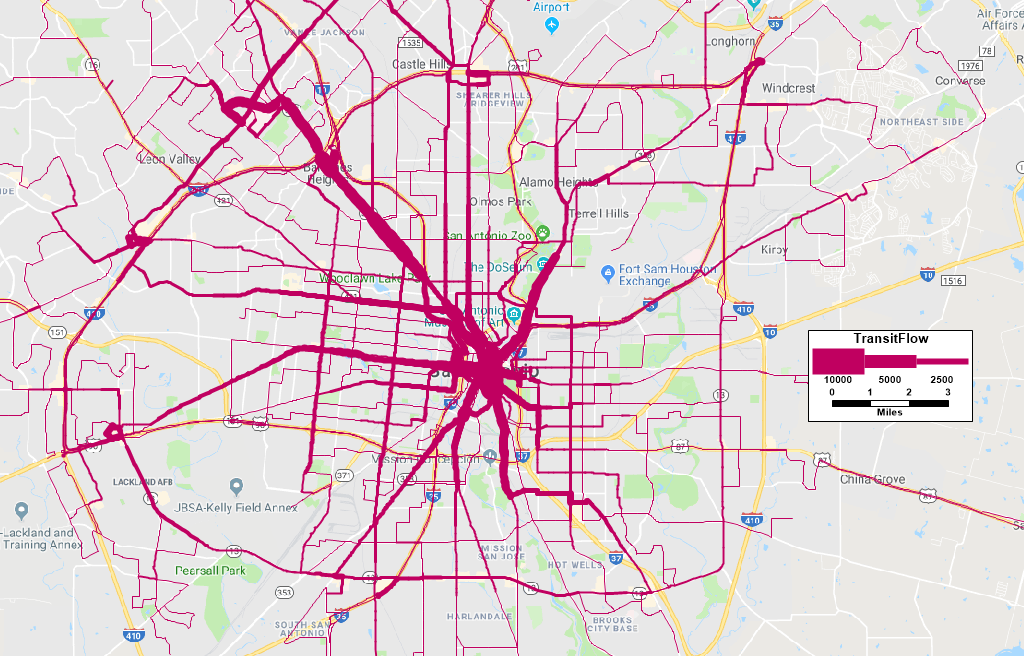 Model ValidationTraffic Assignment ValidationRoadway volumes resulting from traffic assignment were compared to traffic count data to ensure the model is reasonably representing observed traffic patterns. Daily traffic count data collected by AAMPO and TxDOT were linked to the TransCAD roadway network. Travel model results were compared to traffic count data using a variety of techniques, including regional comparisons, facility type comparisons, and inspection of individual link values.In order to match regional-level volumes, trip rates by income groups were iteratively factored.   The final production trip rates are shown in Table 3.2 and Table 3.3.Validation statistics, including total volumes, RMSE, and r-squared, for the validated run can be found in Table 9.1. Table 9.2 and Table 9.3 show the percent difference between assigned volumes and traffic counts by functional class and facility type, respectively.  As evident, volumes on expressways and freeways match very closely with counts.Validation results by time of day are shown in Table 9.4 and indicate that the model matches up well with traffic counts. Table 9.1	Validation Run StatisticsTable 9.2	Volume to Count Difference By Functional ClassTable 9.3	Volume to Count Difference By Detailed Facility TypeTable 9.4	Time of Day ValidationTransit Assignment ValidationThe 2014 on-board transit survey was processed to create an expanded and weighted observed transit trip table.  The observed transit trip table from the on-board transit survey was then assigned to the transit networks, and the results were validated against observed boardings by type, route group and route from the on-board survey. The validation effort resulted in updating the transit path building parameters, furnished in Table A.8 in the Appendix.Survey Assignment ValidationThis section details the survey assignment validation results done in order to check and update the transit network and path building parameters. From the linked trips developed from the VIA On-Board Survey detailed in Table 2.15, trip tables were developed in production-attraction format segmented by access mode, transit mode, and time of day. These trip tables were then input into the model as if they were the transit trip tables generated by mode choice and the transit assignment portion of the model was run. Table 9.5 displays the linked trip and transit boarding summary developed from the on-board survey. Table 9.5	2014 On-board Survey Linked Trips and Boardings by Transit and Access ModesTable 9.11 shows model results from assigning the survey trip tables with the transit path parameters detailed in Table A.8. As part of the path checks, unassigned trips were checked and in some cases moved to other transit paths as detailed in Transit On-board Survey section. Table 9.6	2014 On-Board Survey Transit Assignment in Model with Updated Transit Path ParametersTable 9.7 and Table 9.8 show the aggregated route level boardings to mode/service and geographic region of service, respectively. At the regional level, the new path building parameters result in a survey trip table assignment that matches closely with the survey. Table 9.9 shows the route level summaries along with the Mode and Region of each route.Table 9.7	Mode/Service Level Boardings from 2014 On-Board Survey Transit AssignmentTable 9.8	Region Level Boardings from 2014 On-Board Survey Transit AssignmentTable 9.9	Route Level Boardings from 2014 On-Board Survey Transit AssignmentModel Assignment ValidationThis section shows how well the transit assignment model performs using a trip table that was generated while running the model.  Table 9.10 shows modeled transit boardings against the expanded survey boardings by route and route group. Overall, the total modeled ridership is greater than the observed ridership by 4%.  Table 9.11 shows modeled transit boardings against the expanded survey boardings by transit mode. The model and survey boardings match closely with the exception of the streetcar mode for which the model over predicts by 39%, which is not alarming given the low magnitude of ridership on that mode.Table 9.10	Transit Validation By CorridorTable 9.11	Transit Validation By Transit ModeAppendixTable A.1	Transit Mode SharesSource:	2014 VIA On-board Survey DataTable A.2	Income Mode Choice Alternative Specific ConstantsNote:	K_Urb is the constant for urban; K_Oth for non-urban; K_NM is the constant for non-motorized; K_DA is the constant for drive alone; K_SR3 is the constant for shared ride 3+; K_DACC is the constant for drive to transit; K_EXP is the constant for express bus; K_BIKE is the constant for bike (in addition to K_NM)Table A.3	Vehicle Sufficiency Mode Choice Alternative Specific ConstantsNote:	K_LCW is the constant on walk to local bus; K_EXW is the constant on walk to express bus; K_LCD is the constant on drive to local bus; K_EXD is the constant on drive to express bus; K_WALK is the constant on walk; Vehicle sufficiency as defined in section 2.1.7.Table A.4	Household Size Mode Choice Alternative Specific ConstantsNote:	HH_LT_2 is 0 when the household size is >= 2; 1 otherwise.Table A.5	Density Mode Choice Alternative Specific ConstantsTable A.6	Speed/Capacity Lookup TableTable A.7	PA to OD Conversion Time of Day FactorsTable A.8	Transit Path Parameter Household SizeACSUnweighted HTSExpanded SurveyOne person26%18%24%Two people31%36%32%Three people17%20%17%Four or more people26%27%27%Household SizeACSExpanded SurveyDifferencePercent DifferenceOne person210,300193,510-16,790-8%Two people255,404259,3013,8972%Three people138,166143,1314,9654%Four or more people217,631225,5567,9254%Total821,501821,499-20%Household WorkersACSUnweighted HTSExpanded SurveyZero workers23%33%24%One worker42%34%40%Two or more workers35%32%36%Household WorkersACSExpanded SurveyDifferencePercent DifferenceZero workers187,916194,0196,1033%One worker345,887330,967-14,920-4%Two or more workers287,695296,5138,8183%Total821,498821,49910%Household VehiclesACSUnweighted HTSExpanded SurveyZero vehicles7%3%6%One vehicle35%28%33%Two vehicles39%47%40%Three or more vehicles20%22%20%Household VehiclesACSExpanded SurveyDifferencePercent DifferenceZero vehicles57,58550,646-6,939-12%One vehicle283,885274,694-9,191-3%Two vehicles319,727329,5809,8533%Three vehicles160,302166,5796,2774%Total821,499821,49900%Household IncomeACSUnweighted HTSExpanded Survey$0 - $25,00023%23%23%$25,000 - $35,00010%13%11%$35,000 - $50,00014%19%14%$50,000 - $75,00019%21%19%$75,000 or more34%24%33%Household IncomeACSExpanded SurveyDifferencePercent Difference$0 - $25,000186,092185,518-5740%$25,000 - $35,00085,83386,6267931%$35,000 - $50,000114,481117,3562,8753%$50,000 - $75,000154,094157,2573,1632%$75,000 or more280,999274,741-6,258-2%Total821,499821,49900%Household Income2015 SEDUnweighted HTSExpanded SurveySector 10%0%0%Sector 25%7%6%Sector 314%25%22%Sector 49%10%9%Sector 531%28%24%Sector 612%7%11%Sector 714%14%14%Sector 814%9%14%Household Income2015 SEDUnweighted HTSExpanded SurveyGroup A60%70%62%Group B26%16%24%Group C14%14%14%Household Income2015 SEDExpanded SurveyDifferencePercent DifferenceSector 13,325868-2,457-74%Sector 244,27149,2344,96311%Sector 3116,401182,17965,77857%Sector 477,24674,518-2,728-4%Sector 5254,075198,655-55,420-22%Sector 699,62486,698-12,926-13%Sector 7114,947115,8388911%Sector 8111,611113,5091,8982%Total821,500821,499-10%Household Income2015 SEDExpanded SurveyDifferencePercent DifferenceGroup A495,318505,45410,1362%Group B211,235200,207-11,028-5%Group C114,947115,8388911%Total821,500821,499-10%PurposeTime PeriodIncome GroupAuto and Non-Motorized Mode ShareAuto and Non-Motorized Mode ShareAuto and Non-Motorized Mode ShareAuto and Non-Motorized Mode ShareAuto and Non-Motorized Mode SharePurposeTime PeriodIncome GroupSOVSR2SR3BIKEWALKHome-Based WorkPeak168%27%4%0%1%Home-Based WorkPeak286%11%2%0%1%Home-Based WorkPeak3, 4, 591%7%2%0%1%Home-Based WorkOff-Peak184%14%1%0%1%Home-Based WorkOff-Peak284%12%3%0%1%Home-Based WorkOff-Peak3, 4, 591%7%2%0%1%Home-Based ShoppingPeak1, 241%24%33%0%1%Home-Based ShoppingPeak3, 4, 554%26%19%0%1%Home-Based ShoppingOff-Peak1, 246%33%20%0%1%Home-Based ShoppingOff-Peak3, 4, 551%31%17%0%1%Home-Based OtherPeak1, 234%29%33%0%4%Home-Based OtherPeak3, 4, 534%27%35%0%4%Home-Based OtherOff-Peak1, 241%33%22%0%4%Home-Based OtherOff-Peak3, 4, 536%32%29%0%4%Home-Based Education 1Peak1, 2, 3, 4, 55%33%46%1%14%Home-Based Education 1Off-Peak1, 2, 3, 4, 511%30%44%1%14%Home-Based Education 2Peak1, 2, 3, 4, 582%9%1%3%5%Home-Based Education 2Off-Peak1, 2, 3, 4, 586%5%1%3%5%Nonhome-BasedPeak1, 2, 3, 4, 541%28%28%0%2%Nonhome-BasedOff-Peak1, 2, 3, 4, 547%29%21%0%2%Airport Peak1, 2, 3, 4, 535%29%36%0%0%Airport Off-Peak1, 2, 3, 4, 537%33%30%0%0%Income LevelHBWHBED1HBED2HBSHHBONHBTotal117,5337562,5886,03813,7407,66748,32228,5092591,1281,5953,3312,48717,30931,946393393027946704,09041,382502342296004292,924559345991272202401,324Subtotal29,9631,1494,3888,29118,68511,49373,969Refused10,3779262,3853,4836,8964,43428,501Total40,3402,0756,77211,77425,58115,927102,470Income LevelHBWHBED1HBED2HBSHHBONHBTotal124,11810213,5898,12618,50510,72166,080211,9423521,6182,2804,5383,48524,21532,7655148041710629315,70641,970643393098186174,1175848571581843243371,908Total41,6431,5456,18411,31625,24716,091102,026Functional ClassFunctional Class DescriptionFacility TypeFacility Type Description0Centroid Connectors0Centroid Connectors1Interstate Freeways1Radial IH Freeways (Mainlanes)1Interstate Freeways2Radial IH Freeways (HOV/Toll Lanes)1Interstate Freeways3Loop IH Freeways (Mainlanes)1Interstate Freeways4Loop IH Freeways (HOV/Toll Lanes)2Other Freeways5Radial Other Freeways (Mainlanes)2Other Freeways6Radial Other Freeways (HOV/Toll Lanes)2Other Freeways7Loop Other Freeways (Mainlanes)2Other Freeways8Loop Other Freeways (HOV/Toll Lanes)3Expressways9Radial Expressways3Expressways10Loop Expressways4Principal Arterials11Principal Arterials (Divided)4Principal Arterials12Principal Arterials (Cont. Left Turn)4Principal Arterials13Principal Arterials (Undivided)5Minor Arterials14Minor Arterials (Divided)5Minor Arterials15Minor Arterials (Cont. Left Turn)5Minor Arterials16Minor Arterials (Undivided)6Collectors17Collectors (Divided)6Collectors18Collectors (Cont. Left Turn)6Collectors19Collectors (Undivided)7Frontage Roads20Frontage Roads8Ramps21Ramps (Frontage to Mainlanes)8Ramps22Ramps (Freeway to Freeway)8Ramps23HOV/Toll Ramps9Transit-Only Links24Transit-Only LinksModeMode DescriptionPeak Stop DwellOff-peak Stop Dwell1Metro Local0.260.322Metro Frequent0.360.423Metro Express0.340.534Metro Skip0.370.585Flex0.260.326Rubber Tire Streetcar0.370.587Modern Streetcar0.260.328Bus Rapid Transit0.330.339Light Rail Transit0.330.3341Skip Primo0.310.50(1)Field NameDescriptionNotesTAZTAZ NumberInternalDesignates internal TAZs1 for internal zones, null (blank) for external stations.AcresTAZ area in AcresATYPETAZ Area TypeCOUNTYCounty IDPARKParking cost in dollarsPopPopulationTot_HHTotal householdsAvg_HHAverage household sizeMed_IncomeMedian household incomeSpecial0_WORKER, 1_WORKER, 2+WORKERNumber of households by workersTot_EmpTotal employmentAdditional copies of each of these fields must be included with the following suffixes:_HNBW_NHBSThis allows the user to use different employment and enrollment assumptions in trip generation for the named trip purposes.Basic_EmpBasic employmentAdditional copies of each of these fields must be included with the following suffixes:_HNBW_NHBSThis allows the user to use different employment and enrollment assumptions in trip generation for the named trip purposes.Retail_EmpRetail employmentAdditional copies of each of these fields must be included with the following suffixes:_HNBW_NHBSThis allows the user to use different employment and enrollment assumptions in trip generation for the named trip purposes.Service_EmpService employmentAdditional copies of each of these fields must be included with the following suffixes:_HNBW_NHBSThis allows the user to use different employment and enrollment assumptions in trip generation for the named trip purposes.ED1K-12 enrollmentAdditional copies of each of these fields must be included with the following suffixes:_HNBW_NHBSThis allows the user to use different employment and enrollment assumptions in trip generation for the named trip purposes.ED2University enrollmentAdditional copies of each of these fields must be included with the following suffixes:_HNBW_NHBSThis allows the user to use different employment and enrollment assumptions in trip generation for the named trip purposes.Urban_dist, Rural_distDesignates urban and rural districtsSGP_HBW, SGP_NHBSGP_HBNW_RET,SGP_HBNW_OTH,SGP_HBNW_ED1,SGP_HBNW_ED2,SGP_TRTX,SGP_NHBSSpecial generator production valuesSpecial generator production values by trip purpose, separated by employment/enrollment category for HBNWSGA_HBW, SGA_NHBSGA_HBNW_RET,SGA_HBNW_OTH,SGA_HBNW_ED1,SGA_HBNW_ED2,SGA_TRTX, SGA_NHBSSpecial generator attraction valuesSpecial generator attraction values by trip purpose, separated by employment/enrollment category for HBNWSGZ_*Special generator zone data recordsRecords must be present with the following suffixes: HH, EMP, BASIC, RETAIL, SERVICE, NHBS, NHBS_ACRE, NHBS_POP, NHBS_HH, NHBS_INC, NHBS_EMP, NHBS_BASIC, NHBS_RETAIO, and NHBS_SERV.AOP_NHBNHB add-on productionsCOMMENT, HBNW_CMT, CMT_HBNW, NHBS_CMT, CMT_NHBSComment fieldsPurposeWorkerIncome RangeHHSize1HHSize2HHSize3HHSize4HHSize5HBW0100000HBW0200000HBW0300000HBW0400000HBW0500000HBW111.851.501.591.581.55HBW121.771.531.661.711.69HBW131.511.471.741.841.82HBW141.321.481.741.851.87HBW151.181.511.801.931.95HBW2+103.853.914.034.49HBW2+203.603.613.774.24HBW2+303.223.343.513.85HBW2+403.043.163.323.65HBW2+502.932.973.183.54PurposeUrban/RuralIncome RangeHHSize1HHSize2HHSize3HHSize4HHSize5NHBUrban11.321.521.842.883.45NHBUrban21.661.862.323.284.82NHBUrban31.852.002.553.596.00NHBUrban41.982.042.683.936.73NHBUrban52.102.112.874.187.55NHBRural11.321.521.842.883.45NHBRural21.661.862.323.284.82NHBRural31.852.002.553.596.00NHBRural41.982.042.683.936.73NHBRural52.102.112.874.187.55HBSHUrban11.291.862.142.473.27HBSHUrban21.331.932.252.733.51HBSHUrban31.321.852.372.813.61HBSHUrban41.331.812.382.813.67HBSHUrban51.361.832.422.873.78HBSHRural10.771.291.481.672.40HBSHRural20.891.471.752.192.91HBSHRural30.971.491.972.353.10HBSHRural41.011.492.052.493.24HBSHRural51.041.512.102.553.43HBOUrban11.121.281.601.792.46HBOUrban21.131.401.681.912.68HBOUrban31.091.401.751.942.89HBOUrban41.071.431.737.993.12HBOUrban51.111.491.802.083.23HBORural10.720.761.091.241.75HBORural20.781.021.281.502.21HBORural30.791.071.401.582.50HBORural40.811.181.481.732.87HBORural50.851.231.541.822.97HBED1Urban10.030.463.314.118.37HBED1Urban20.030.372.504.007.98HBED1Urban30.030.292.003.737.19HBED1Urban40.030.191.493.536.78HBED1Urban50.030.181.403.436.68HBED1Rural10.020.253.113.98.17HBED1Rural20.020.162.293.807.77HBED1Rural30.020.091.803.537.00HBED1Rural40.020.051.293.346.59HBED1Rural50.020.031.213.246.48Trip PurposeArea TypeBasic EmploymentRetail EmploymentService EmploymentEducation Employment 1Education Employment 2Home-Based Work (HBW)CBD1.3601.0601.3201.3101.310Home-Based Work (HBW)CBD Fringe1.2701.0401.4301.0901.090Home-Based Work (HBW)Urban1.2201.0801.3601.1401.140Home-Based Work (HBW)Suburban1.2201.0701.3901.1701.170Home-Based Work (HBW)Rural1.0001.0701.2201.2201.220Home-Based Non Work Retail (HBSH)CBD-3.000-   -   -Home-Based Non Work Retail (HBSH)CBD Fringe-6.390-   -   -Home-Based Non Work Retail (HBSH)Urban-6.980-   -   -Home-Based Non Work Retail (HBSH)Suburban-7.580-   -   -Home-Based Non Work Retail (HBSH)Rural-8.380-   -   -Home-Based Non Work Other (HBO)CBD0.637-1.000-   -Home-Based Non Work Other (HBO)CBD Fringe0.533-1.660-   -Home-Based Non Work Other (HBO)Urban0.416-1.590-   -Home-Based Non Work Other (HBO)Suburban0.351-1.710-   -Home-Based Non Work Other (HBO)Rural0.286-2.520-   -Home-Based Non Work Education 1 (HBED1)CBD---25.960-Home-Based Non Work Education 1 (HBED1)CBD Fringe---26.550-Home-Based Non Work Education 1 (HBED1)Urban---27.680-Home-Based Non Work Education 1 (HBED1)Suburban---29.320-Home-Based Non Work Education 1 (HBED1)Rural---30.680-Home-Based Non Work Education 2 (HBED2)CBD-----Home-Based Non Work Education 2 (HBED2)CBD Fringe-----Home-Based Non Work Education 2 (HBED2)Urban-----Home-Based Non Work Education 2 (HBED2)Suburban-----Home-Based Non Work Education 2 (HBED2)Rural-----Non Home-Based (NHB)CBD0.8425.5000.9406.1606.156Non Home-Based (NHB)CBD Fringe0.7785.4861.0004.9204.925Non Home-Based (NHB)Urban0.6914.9001.1803.8303.834Non Home-Based (NHB)Suburban0.6164.6901.2702.4402.441Non Home-Based (NHB)Rural0.5183.8451.1401.1901.188(2)(3)(4)(5)VariableCoeff.Coeff.t-statMode Choice Logsum0.8220.8225.6Distance - All-0.2319-0.2319-9.5Distance - Low Income-0.0167-0.0167-2.7Max (Distance-5, 0)0.14140.14145.5Max (Distance-15, 0)0.01960.01961.7Max (Distance-35, 0)0.02410.02411.1Distance - Hhsize <= 2-0.0120-0.0120-2.0Airport Zone - All-0.014-0.0140.0Airport Zone - High Income0.7870.7872.2Airport Zone – Veh>=HH Size0.4810.4811.4Intrazonal – All1.3241.3249.1Intrazonal - High Income-2.016-2.016-4.8Intrazonal – Veh>=HH Size0.5240.5242.5Log Size Multiplier1.0001.000ConstrainedBasic Employment0.0000.000ConstrainedPopulation - Low/Med Income-2.356-2.356-17.0Retail - Low/Med Income0.2290.2291.8Service - Low/Med Income-0.431-0.431-3.6ED1 - Low/Med Income0.9440.9446.0ED2 - Low/Med Income-1.269-1.269-2.5Population - High Income-1.511-1.511-4.0Retail - High Income0.5230.5231.2Service - High Income1.3621.3624.2ED1 - High Income1.4701.4703.1ED2 - High Income1.0011.0012.1ObservationsObservations8,1458,145LL at ZeroLL at Zero-21409.6-21409.6LL at ConvergenceLL at Convergence-18161.9-18161.9Rho SquaredRho Squared0.1520.152VariableCoeffCoefft-statMode Choice Logsum0.3460.3464.8Distance - All-0.674-0.674-62.1Max (Distance-5, 0)0.4340.43434.1Max (Distance-15, 0)0.0780.0788.3Max (Distance-35, 0)0.0510.0512.3Distance - ED1-0.104-0.104-12.4Distance - ED20.1670.1679.9Distance - Retail-0.075-0.075-12.3Intrazonal - All0.7320.73212.2Intrazonal - Low Income0.4740.4746.8Intrazonal - ED1-0.148-0.148-1.6Intrazonal - Retail-0.368-0.368-3.5Intrazonal – Veh>=HH Size-0.150-0.150-1.8Log Size Multiplier1.0001.000ConstrainedED1 Emp - ED10.0000.000ConstrainedPopulation - ED1-4.408-4.408-60.5ED2 Emp - ED20.0000.000ConstrainedPopulation - ED2-4.971-4.971-20.7Retail Emp - ED2-2.122-2.122-11.1Basic Emp - Ret0.0000.000ConstrainedRetail Emp - Ret2.8592.85910.9Service Emp - Ret-0.453-0.453-1.4Basic Emp - Oth0.0000.000ConstrainedPopulation - Oth-0.200-0.200-0.9Retail Emp - Oth1.9951.9958.5Service Emp - Oth0.7890.7893.3ED1 Emp - Oth3.3463.34614.7Zonal Area - Oth-1.381-1.381-5.1ObservationsObservations18,63618,636LL at ZeroLL at Zero-71191.6-71191.6LL at ConvergenceLL at Convergence-47765.8-47765.8Rho SquaredRho Squared0.3290.329VariableCoefCoeft-statMode Choice Logsum0.3000.300ConstrainedDistance - All-0.561-0.561-42.1Max (Distance-5, 0)0.3360.33618.8Max (Distance-15, 0)0.1010.1018.1Max (Distance-35, 0)0.0450.0451.6Intrazonal - All0.9290.92917.0Log Size Multiplier1.0001.000ConstrainedBasic Employment0.0000.000ConstrainedPopulation-0.358-0.358-1.4Retail Employment2.2662.2668.6Service Employment0.1810.1810.6ED1 Employment2.9472.94711.1ED2 Employment0.3290.3290.8Zonal Area-0.389-0.389-1.3ObservationsObservations7,1897,189LL at ZeroLL at Zero-32756.6-32756.6LL at ConvergenceLL at Convergence-23892.2-23892.2Rho SquaredRho Squared0.2710.271VariableEstimated Coeff.Calibrated Coeff.Mode Choice Logsum0.8220.822Distance - All-0.2319-0.2319Distance - Low Income-0.0167-0.0167Max (Distance-5, 0)0.14140.0727Max (Distance-15, 0)0.01960.1106Max (Distance-35, 0)0.0241-0.0856Distance - Hhsize <= 2-0.0120-0.0120Airport Zone - All-0.014-0.014Airport Zone - High Income0.7870.787Airport Zone – Veh>=HH Size0.4810.481Intrazonal – All1.3241.324Intrazonal - High Income-2.016-2.016Intrazonal – Veh>=HH Size0.5240.524Log Size Multiplier1.0001.000Basic Employment0.0000.000Population - Low/Med Income-2.356-2.356Retail - Low/Med Income0.2290.229Service - Low/Med Income-0.431-0.431ED1 - Low/Med Income0.9440.944ED2 - Low/Med Income-1.269-1.269Population - High Income-1.511-1.511Retail - High Income0.5230.523Service - High Income1.3621.362ED1 - High Income1.4701.470ED2 - High Income1.0011.001VariableEstimated Coeff.Calibrated Coeff.Mode Choice Logsum0.3460.346Distance - All-0.674-0.674Max (Distance-5, 0)0.4340.4852Max (Distance-15, 0)0.078-0.0229Max (Distance-35, 0)0.0510.1693Distance - ED1-0.104-0.104Distance - ED20.1670.167Distance - Retail-0.075-0.075Intrazonal - All0.7320.732Intrazonal - Low Income0.4740.474Intrazonal - ED1-0.148-0.148Intrazonal - Retail-0.368-0.368Intrazonal – Veh>=HH Size-0.150-0.150Log Size Multiplier1.0001.000ED1 Emp - ED10.0000.000Population - ED1-4.408-4.408ED2 Emp - ED20.0000.000Population - ED2-4.971-4.971Retail Emp - ED2-2.122-2.122Basic Emp - Ret0.0000.000Retail Emp - Ret2.8592.859Service Emp - Ret-0.453-0.453Basic Emp - Oth0.0000.000Population - Oth-0.200-0.200Retail Emp - Oth1.9951.995VariableEstimated Coeff.Calibrated Coeff.Mode Choice Logsum0.3000.300Distance - All-0.561-0.561Max (Distance-5, 0)0.3360.289Max (Distance-15, 0)0.1010.237Max (Distance-35, 0)0.045-0.314Intrazonal - All0.9290.929Log Size Multiplier1.0001.000Basic Employment0.0000.000Population-0.358-0.358Retail Employment2.2662.266Service Employment0.1810.181ED1 Employment2.9472.947ED2 Employment0.3290.329Zonal Area-0.389-0.389AlternativesVariableCoefficientsRelative Difference1-vehtheta1-5.53n/a2-vehtheta2-1.873.663-vehtheta31.052.914+-vehtheta42.921.87(6)(7)(8)(9)(10)SegmentCoeffSt. Err.t-statThetas1-5.5290.017-330.9Thetas2-1.8670.015-123.7Thetas31.0460.01570.3Thetas42.9170.016187.4Income group constantsinc20.3570.01328.2Income group constantsinc30.9380.01369.5Income group constantsinc41.4900.013111.2Income group constantsinc51.6730.014121.6Household size1 person-2.5960.01-265.42 people-0.5340.007-76.33 people-0.0160.008-2.1Household workers0 workers-0.9940.008-118.61 worker-0.9150.007-135.8Mixed Use densityAll-0.2150.003-74.6Ratio of transit to highway access to total employmentIncome < $20K-2.3260.044-52.4NN200020002000ExpandedExpanded641,485641,485641,485Final LLFinal LL-647,591-647,591-647,591LL(0)LL(0)-1,032,430-1,032,430-1,032,430Rho squareRho square0.3730.3730.373SegmentEstimated Coeff.Calibrated Coeff.Thetas1-5.529-5.397Thetas2-1.867-1.735Thetas31.0461.177Thetas42.9173.049Income group constantsinc20.3570.357Income group constantsinc30.9380.938Income group constantsinc41.4901.490Income group constantsinc51.6731.673Household size1 person-2.596-2.5962 people-0.534-0.5343 people-0.016-0.016Household workers0 workers-0.994-0.9941 worker-0.915-0.915Mixed Use densityAll-0.215-0.215Ratio of transit to highway access to total employmentIncome < $20K-2.326-2.326VariableVariableVariableCoeff.Coeff.St. Err.St. Err.St. Err.t-statLevel Of ServiceLevel Of Servicegeneralized time and costgeneralized time and costgeneralized time and cost-0.0495-0.04950.0000.0000.000consttravel distance (bike)travel distance (bike)travel distance (bike)-1.0201-1.02010.1330.1330.133-5.1travel distance (walk)travel distance (walk)travel distance (walk)-3.3619-3.36190.6040.6040.604-3.7Nest Coefficientstheta12theta12theta120.80.8consttheta23theta23theta230.50.5Const.Effective Level Of ServiceEffective Level Of Servicegeneralized time (2.5 OVT/IVT)generalized time (2.5 OVT/IVT)generalized time (2.5 OVT/IVT)-0.0198-0.0198OVTT OVTT OVTT -0.0495-0.0495travel distance (bike)travel distance (bike)travel distance (bike)-0.4080-0.4080travel distance (walk)travel distance (walk)travel distance (walk)-1.3447-1.3447VOTAllAllAllVOTVOTCost Coeff.Income 1Income 1Income 1 $ 5.05  $ 5.05 -0.5885Income 2Income 2Income 2 $ 7.20  $ 7.20 -0.4125Income 3Income 3Income 3 $ 10.10  $ 10.10 -0.2942Income 4Income 4Income 4 $ 16.59  $ 16.59 -0.1790Income 5Income 5Income 5 $ 21.51  $ 21.51 -0.1381Model FitModel FitObservationsObservationsObservationsObservations810681068106Log Likelihood at ZeroLog Likelihood at ZeroLog Likelihood at ZeroLog Likelihood at Zero-4684.0-4684.0-4684.0Log Likelihood at ConvergenceLog Likelihood at ConvergenceLog Likelihood at ConvergenceLog Likelihood at Convergence-1268.1-1268.1-1268.1Rho-SquaredRho-SquaredRho-SquaredRho-Squared0.730.730.73VariableVariableVariableCoeffCoeffSt. Err.St. Err.St. Err.t-statLevel Of ServiceLevel Of Servicegeneralized time and costgeneralized time and costgeneralized time and cost-0.0313-0.03130.0030.0030.003-7.0travel distance (bike)travel distance (bike)travel distance (bike)-1.4280-1.42800.1350.1350.135-7.1travel distance (walk)travel distance (walk)travel distance (walk)-2.2397-2.23970.1300.1300.130-11.5Nest Coefficientstheta12theta12theta120.80.8consttheta23theta23theta230.50.5constEffective Level Of ServiceEffective Level Of Servicegeneralized time (2.5 OVT/IVT)generalized time (2.5 OVT/IVT)generalized time (2.5 OVT/IVT)-0.0125-0.0125OVTTOVTTOVTT-0.0313-0.0313travel distance (bike)travel distance (bike)travel distance (bike)-0.5712-0.5712travel distance (walk)travel distance (walk)travel distance (walk)-0.8959-0.8959VOTAllAllAllVOTVOTCost CoeffIncome 1Income 1Income 1 $ 2.52  $ 2.52 -0.7449Income 2Income 2Income 2 $ 3.60  $ 3.60 -0.5222Income 3Income 3Income 3 $ 5.05  $ 5.05 -0.3724Income 4Income 4Income 4$ 8.29$ 8.29-0.2266Income 5Income 5Income 5$ 10.76$ 10.76-0.1747Model FitModel FitObservationsObservationsObservationsObservations185941859418594Log Likelihood at ZeroLog Likelihood at ZeroLog Likelihood at ZeroLog Likelihood at Zero-16430.8-16430.8-16430.8Log Likelihood at ConvergenceLog Likelihood at ConvergenceLog Likelihood at ConvergenceLog Likelihood at Convergence-10489.7-10489.7-10489.7Rho-SquaredRho-SquaredRho-SquaredRho-Squared0.360.360.36VariableVariableVariableCoeffCoeffSt. Err.St. Err.St. Err.t-statLevel Of ServiceLevel Of Servicegeneralized time and costgeneralized time and costgeneralized time and cost-0.0375-0.03750.0000.0000.000Const.travel distance (bike)travel distance (bike)travel distance (bike)-3.0301-3.03010.9200.9200.920-2.2travel distance (walk)travel distance (walk)travel distance (walk)-5.3030-5.30300.4090.4090.409-8.6Nest Coefficientstheta12theta12theta120.80.8Const.theta23theta23theta230.50.5Const.Effective Level Of ServiceEffective Level Of Servicegeneralized time (2.5 OVT/IVT)generalized time (2.5 OVT/IVT)generalized time (2.5 OVT/IVT)-0.0150-0.0150OVTT OVTT OVTT -0.0375-0.0375travel distance (bike)travel distance (bike)travel distance (bike)-1.2120-1.2120travel distance (walk)travel distance (walk)travel distance (walk)-2.1212-2.1212VOTCost Coeff.All (non-airport)All (non-airport)All (non-airport) $ 5.20  $ 5.20 -0.4327Airport TripsAirport TripsAirport Trips $ 10.40  $ 10.40 -0.2163Model FitModel FitObservationsObservationsObservationsObservations6,9336,9336,933Log Likelihood at ZeroLog Likelihood at ZeroLog Likelihood at ZeroLog Likelihood at Zero-7649.8-7649.8-7649.8Log Likelihood at ConvergenceLog Likelihood at ConvergenceLog Likelihood at ConvergenceLog Likelihood at Convergence-5320.0-5320.0-5320.0Rho-SquaredRho-SquaredRho-SquaredRho-Squared0.300.300.30HBWHBED1HBED2HBSHHBONHBAIRTotalAutomobile1,435,487947,599124,0791,792,2881,485,6062,952,95737,0368,775,053    Drive Alone1,281,29669,042113,507895,752547,0661,339,13213,6074,259,403    2 Person SR126,496366,1879,082532,662463,880879,18811,2862,388,781    3+ Person SR27,695512,3701,490363,874474,660734,63712,1422,126,868Transit41,6911,5436,13011,16524,79616,148156101,630    Drive Access931026616420422811,794        LRT Transit00000000        BRT Transit00000000        Express Bus172062720210282        Local Bus759020315818420711,512    Walk Access40,7601,5435,86411,00124,59315,92015599,836        LRT Transit00000000        BRT Transit00000000        Express Bus1,55161887135533756103,933        Local Bus39,2091,4824,97810,86524,06015,16414595,903Non-Motorized14,741164,96010,69018,71458,02875,7278342,868    Bike3,4299,1093,4321,1294,441751122,292    Walk11,312155,8517,25817,58553,58674,9767320,576Total Person Trips1,491,9191,114,102140,9001,822,1671,568,4303,044,83337,2009,219,551HBWHBED1HBED2HBSHHBONHBAIRTotalAutomobile1,435,487947,599124,0791,792,2881,485,6062,952,95737,0368,775,053    Drive Alone1,281,29669,042113,507895,752547,0661,339,13213,6074,259,403    2 Person SR126,496366,1879,082532,662463,880879,18811,2862,388,781    3+ Person SR27,695512,3701,490363,874474,660734,63712,1422,126,868Transit41,6911,5436,13011,16524,79616,148156101,630    Drive Access931026616420422811,794        LRT Transit00000000        BRT Transit00000000        Express Bus172062720210282        Local Bus759020315818420711,512    Walk Access40,7601,5435,86411,00124,59315,92015599,836        LRT Transit00000000        BRT Transit00000000        Express Bus1,55161887135533756103,933        Local Bus39,2091,4824,97810,86524,06015,16414595,903Non-Motorized14,741164,96010,69018,71458,02875,7278342,868    Bike3,4299,1093,4321,1294,441751122,292    Walk11,312155,8517,25817,58553,58674,9767320,576Total Person Trips1,491,9191,114,102140,9001,822,1671,568,4303,044,83337,2009,219,551HBWHBED1HBED2HBSHHBONHBAIRTotalAutomobile96.22%85.05%88.06%98.36%94.72%96.98%99.56%95.18%    Drive Alone85.88%6.20%80.56%49.16%34.88%43.98%36.58%46.20%    2 Person SR8.48%32.87%6.45%29.23%29.58%28.87%30.34%25.91%    3+ Person SR1.86%45.99%1.06%19.97%30.26%24.13%32.64%23.07%Transit2.79%0.14%4.35%0.61%1.58%0.53%0.42%1.10%    Drive Access0.06%0.00%0.19%0.01%0.01%0.01%0.00%0.02%        LRT Transit0.00%0.00%0.00%0.00%0.00%0.00%0.00%0.00%        BRT Transit0.00%0.00%0.00%0.00%0.00%0.00%0.00%0.00%        Express Bus0.01%0.00%0.04%0.00%0.00%0.00%0.00%0.00%        Local Bus0.05%0.00%0.14%0.01%0.01%0.01%0.00%0.02%    Walk Access2.73%0.14%4.16%0.60%1.57%0.52%0.42%1.08%        LRT Transit0.00%0.00%0.00%0.00%0.00%0.00%0.00%0.00%        BRT Transit0.00%0.00%0.00%0.00%0.00%0.00%0.00%0.00%        Express Bus0.10%0.01%0.63%0.01%0.03%0.02%0.03%0.04%        Local Bus2.63%0.13%3.53%0.60%1.53%0.50%0.39%1.04%Non-Motorized0.99%14.81%7.59%1.03%3.70%2.49%0.02%3.72%    Bike0.23%0.82%2.44%0.06%0.28%0.02%0.00%0.24%    Walk0.76%13.99%5.15%0.97%3.42%2.46%0.02%3.48%HBWHBED1HBED2HBSHHBONHBAIRTotalAutomobile96.22%85.05%88.06%98.36%94.72%96.98%99.56%95.18%    Drive Alone85.88%6.20%80.56%49.16%34.88%43.98%36.58%46.20%    2 Person SR8.48%32.87%6.45%29.23%29.58%28.87%30.34%25.91%    3+ Person SR1.86%45.99%1.06%19.97%30.26%24.13%32.64%23.07%Transit2.79%0.14%4.35%0.61%1.58%0.53%0.42%1.10%    Drive Access0.06%0.00%0.19%0.01%0.01%0.01%0.00%0.02%        LRT Transit0.00%0.00%0.00%0.00%0.00%0.00%0.00%0.00%        BRT Transit0.00%0.00%0.00%0.00%0.00%0.00%0.00%0.00%        Express Bus0.01%0.00%0.04%0.00%0.00%0.00%0.00%0.00%        Local Bus0.05%0.00%0.14%0.01%0.01%0.01%0.00%0.02%    Walk Access2.73%0.14%4.16%0.60%1.57%0.52%0.42%1.08%        LRT Transit0.00%0.00%0.00%0.00%0.00%0.00%0.00%0.00%        BRT Transit0.00%0.00%0.00%0.00%0.00%0.00%0.00%0.00%        Express Bus0.10%0.01%0.63%0.01%0.03%0.02%0.03%0.04%        Local Bus2.63%0.13%3.53%0.60%1.53%0.50%0.39%1.04%Non-Motorized0.99%14.81%7.59%1.03%3.70%2.49%0.02%3.72%    Bike0.23%0.82%2.44%0.06%0.28%0.02%0.00%0.24%    Walk0.76%13.99%5.15%0.97%3.42%2.46%0.02%3.48%PurposePeriodFactorHBWPK0.6637HBWOP0.3363HBED1PK0.8687HBED1OP0.1313HBED2PK0.4287HBED2OP0.5713HBSHPK0.3495HBSHOP0.6505HBOPK0.5140HBOOP0.4860NHBPK0.4431NHBOP0.5569AIRPK0.4130AIROP0.5870PeriodHoursPeak Hour FactorAM Peak6 AM – 9 AM0.384PM Peak3 PM – 7 PM0.287Mid-Day9 AM – 3 PM0.167Night-Time7 PM – 6 AM0.091(11)Vehicle ClassValue of Time (per person)SOV_I1$2.904 / hour ($0.0484 / min)SOV_I2$4.362 / hour ($0.0727 / min)SOV_I3$6.246 / hour ($0.1041 / min)SOV_I4$10.404 / hour ($0.1734 / min)SOV_I5$13.626 / hour ($0.2271 / min)SOV_NonWork$6.000 / hour ($0.1000 / min)SR2$7.260 / hour ($0.1210 / min)SR3$7.260 / hour ($0.1210 / min)Truck$29.250 / hour ($0.4875 / min)External$7.260 / hour ($0.1210 / min)(12)Validation RunTotal Traffic CountTotal Assigned Volume% DifferenceRMSE% RMSERR22015159,187,933159,048,922-0.09%3,71831%0.960970.92347Functional ClassDescription2015 Validation Run1Interstate Freeways-2%2Other Freeways0%3Expressways+2%4Principal Arterials+9%5Minor Arterials+6%6Collectors+9%7Frontage Roads-17%8Ramps-10%FTYPEDescription2015 Validation Run1Radial IH Freeways (Mainlanes)+1%2Radial IH Freeways (HOV/Toll Lanes)0%3Loop IH Freeways (Mainlanes)-9%4Loop IH Freeways (HOV/Toll Lanes)0%5Radial Other Freeways (Mainlanes)+2%6Radial Other Freeways (HOV/Toll Lanes)-15%7Loop Other Freeways (Mainlanes)-3%8Loop Other Freeways (HOV/Toll Lanes)0%9Radial Expressways0%10Loop Expressways+2%11Principal Arterials (Divided)+12%12Principal Arterials (Cont. Left Turn)+5%13Principal Arterials (Undivided)+13%14Minor Arterials (Divided)+9%15Minor Arterials (Cont. Left Turn)-2%16Minor Arterials (Undivided)+6%17Collectors (Divided)-4%18Collectors (Cont. Left Turn)-10%19Collectors (Undivided)+12%20Frontage Roads-17%21Ramps (Frontage to Mainlanes)-5%22Ramps (Freeway to Freeway)-21%23HOV/Toll Ramps+6%TimeModel  VMT ShareHH Survey VMT ShareTraffic Counts VMT ShareAM Peak period19%22%19%AM Peak hour7%11%7%PM Peak period31%33%30%PM Peak hour9%9%8%Mid-Day30%31%30%Night-Time20%14%21%2014 Survey Linked Trips2014 Survey Linked Trips2014 Survey Linked Trips2014 Survey Linked TripsSurvey BoardingsSurvey BoardingsSurvey BoardingsSurvey BoardingsSurvey Transfer RatioSurvey Transfer RatioSurvey Transfer RatioSurvey Transfer RatioPathPathPeakOff-PeakTotalTotalPeakOff-PeakTotalTotalPeakOff-PeakTotalWalkLocWalkLoc39,61552,63492,24992,24953,58369,608123,191123,1911.351.321.34WalkExpWalkExp1,8051,6333,4383,4383,0602,6725,7325,7321.701.641.67WalkBRTWalkBRT2,0253,1495,1745,1743,3005,0758,3758,3751.631.611.62WalkLRTWalkLRT-----------DriveLocDriveLoc3245718958953586159739731.111.081.09DriveExpDriveExp4251715965964431986416411.041.161.08DriveBRTDriveBRT5718757567361031031.172.021.37DriveLRTDriveLRT-----------Walk to TransitWalk to Transit43,44557,416100,861100,86159,94377,354137,298137,2981.381.351.36Drive to TransitDrive to Transit8067601,5661,5668688491,7171,7171.081.121.10TotalTotal44,25158,176102,427102,42760,81178,204139,015139,0151.371.341.362014 Survey Linked Trips2014 Survey Linked Trips2014 Survey Linked TripsUnassigned TripsUnassigned TripsUnassigned TripsUnassigned TripsSurvey Assignment BoardingsSurvey Assignment BoardingsSurvey Assignment BoardingsSurvey Assignment BoardingsTransfer RatioTransfer RatioTransfer RatioTransfer RatioPathPeakOff-PeakTotalTotalPeakOff-PeakTotalTotalPeakOff-PeakTotalTotalPeakOff-PeakTotalTotalWalkLoc39,61552,63492,24992,249953012512553,18467,686120,870120,8701.351.291.311.31WalkExp1,8051,6333,4383,43850553,3332,8876,2196,2191.851.771.811.81WalkBRT2,0253,1495,1745,17400003,6835,5819,2649,2641.821.771.791.79WalkLRT----------------DriveLoc32457189589532528284176491,0661,0661.301.191.231.23DriveExp42517159659632554992027017011.181.201.191.19DriveBRT571875750000132361681682.322.022.252.25DriveLRT----------------Walk acc43,44557,416100,861100,8611003013013060,20076,154136,354136,3541.391.331.351.35Drive acc8067601,5661,56662733331,0478881,9351,9351.311.211.261.26Total44,25158,176102,427102,4271065716316361,24777,042138,289138,2891.391.331.351.35ModeMode DescriptionSurveyModelDiff1METRO78,57778,067(510)2FREQ36,83336,602(231)3EXP4,5514,8122614SKIP11,98012,1301506STCAR758709(49)41SKIP_Primo6,3165,969(347)TotalTotal139,015 138,289 (726)SurveySurveyModelModelRegionRidershipRidershipRidershipRidershipDifferenceEast/West41,43941,43940,55640,556-883North/South29,71929,71929,62929,629-90Northeast14,91114,91114,19314,193-718Northwest43,63843,63843,29643,296-342Other9,3089,30810,61510,6151,307Total139,015139,015138,289138,289-726SurveySurveyModelModelRegionModeModeLineGroupLineGroupRidershipRidershipRidershipRidershipDifferenceEast/WestEXPEXP64641,0501,0501,3021,302252East/WestMETROMETRO21 + 7721 + 772,8742,8742,7092,709-165East/WestFREQFREQ24 + 6624 + 664,2964,2963,1733,173-1,123East/WestFREQFREQ25 + 7525 + 755,1925,1925,1945,1942East/WestMETROMETRO26 + 6826 + 684,7104,7105,2465,246536East/WestMETROMETRO28 + 7628 + 766,1326,1326,1296,129-3East/WestMETROMETRO36 + 9036 + 902,9562,9561,9021,902-1,054East/WestMETROMETRO51 + 8251 + 824,4514,4516,7636,7632,312East/WestMETROMETRO607 + 610607 + 610688688881881193East/WestMETROMETRO611 + 612611 + 612847847369369-478East/WestMETROMETRO613 + 619613 + 6191,2151,2151,5201,520305East/WestMETROMETRO614 + 615614 + 6151,1501,1501,0111,011-139East/WestMETROMETRO616 + 617616 + 6171,2501,2501,2181,218-32East/WestMETROMETRO62 + 8962 + 891,7911,791704704-1,087East/WestSKIPSKIP7 + 707 + 70390390133133-257East/WestMETROMETRO8 + 678 + 672,4472,4472,3042,304-143Subtotal East/WestSubtotalSubtotal41,43941,43940,55640,556-883North/SouthEXPEXP6644844852152173North/SouthEXPEXP484861615555-6North/SouthMETROMETRO505505732732346346-386North/SouthMETROMETRO5095091,1161,116253253-863North/SouthMETROMETRO5155151,1361,136725725-411North/SouthMETROMETRO651651784784638638-146North/SouthMETROMETRO2 + 342 + 345,9435,9438,0668,0662,123North/SouthSKIPSKIP3 + 463 + 463,0403,0402,0912,091-949North/SouthFREQFREQ4 + 204 + 209,0319,0319,7559,755724North/SouthMETROMETRO5 + 305 + 303,1523,1522,8692,869-283North/SouthMETROMETRO647 + 648647 + 6481,0731,0731,1201,12047North/SouthMETROMETRO9 + 439 + 433,2033,2033,1913,191-12Subtotal North/SouthSubtotalSubtotal29,71929,71929,62929,629-90NortheastFREQFREQ22221,3831,3831,2031,203-180NortheastMETROMETRO5025021,4281,4281,3601,360-68NortheastMETROMETRO630630972972625625-347NortheastMETROMETRO6326321,3951,3951,3531,353-42NortheastMETROMETRO10 + 4410 + 443,5483,5484,5054,505957NortheastFREQFREQ14 + 7914 + 795,1855,1854,5654,565-620NortheastMETROMETRO641 + 642641 + 6421,0001,000580580-420Subtotal NortheastSubtotalSubtotal14,91114,91114,19314,193-718NorthwestMETROMETRO95951,3521,352570570-782NorthwestSKIP_PrimoSKIP_Primo1001006,3166,3165,9695,969-347NorthwestFREQFREQ5205207,9467,9468,2208,220274NorthwestMETROMETRO5225221,3751,3751,2201,220-155NorthwestFREQFREQ5245243,8003,8004,4934,493693NorthwestMETROMETRO5345342,7502,7505,0105,0102,260NorthwestMETROMETRO606606966966575575-391NorthwestEXPEXP17 + 9317 + 931,0791,0791,5391,539460NorthwestEXPEXP17 + 9417 + 941,9131,9131,3961,396-517NorthwestMETROMETRO32 + 9632 + 964,5104,5104,7774,777267NorthwestMETROMETRO42 + 8842 + 883,8533,8533,9143,91461NorthwestMETROMETRO54 + 9754 + 972,4912,4911,1941,194-1,297NorthwestMETROMETRO602 + 604602 + 6041,9181,9181,3951,395-523NorthwestMETROMETRO603 + 605603 + 6051,3321,3321,0071,007-325NorthwestMETROMETRO609 + 618609 + 618855855637637-218NorthwestMETROMETRO620 + 660620 + 6601,1821,1821,3811,381199Subtotal NorthwestSubtotalSubtotal43,63843,63843,29643,296-342OtherSTCARSTCAR301301511511300300-211OtherSKIPSKIP5505504,2384,2384,8894,889651OtherSKIPSKIP5515514,3124,3125,0165,016704OtherSTCARSTCAR304 + 305304 + 305247247409409162Subtotal OtherSubtotalSubtotal9,3089,30810,61510,6151,307TotalTotalTotal139,015139,015138,289138,289-726RegionModeRoute/ Route GroupSurveyModelRegionModeRoute/ Route GroupRidershipRidershipDifference% DifferenceEast/WestEXP641,050962-88-8%East/WestMETRO21 + 772,8742,922482%East/WestFREQ24 + 664,2963,439-857-20%East/WestFREQ25 + 755,1923,813-1,379-27%East/WestMETRO26 + 684,7105,67196120%East/WestMETRO28 + 766,1326,181491%East/WestMETRO36 + 902,9562,337-619-21%East/WestMETRO51 + 824,4517,7783,32775%East/WestMETRO607 + 6106881,11042261%East/WestMETRO611 + 612847657-190-22%East/WestMETRO613 + 6191,2151,79257747%East/WestMETRO614 + 6151,1501,083-67-6%East/WestMETRO616 + 6171,2501,199-51-4%East/WestMETRO62 + 891,791919-872-49%East/WestSKIP7 + 70390166-224-57%East/WestMETRO8 + 672,4472,73028312%Subtotal East/West41,43942,7571,3183%North/SouthEXP644869925156%North/SouthEXP4861933253%North/SouthMETRO505732549-183-25%North/SouthMETRO5091,116663-453-41%North/SouthMETRO5151,1361,34721119%North/SouthMETRO6517841,03625232%North/SouthMETRO2 + 345,9438,7342,79147%North/SouthSKIP3 + 463,0402,134-906-30%North/SouthFREQ4 + 209,0318,284-747-8%North/SouthMETRO5 + 303,1523,55440213%North/SouthMETRO647 + 6481,0731,21113813%North/SouthMETRO9 + 433,2034,7921,58950%Subtotal North/South29,71933,0963,37711%NortheastFREQ221,383936-447-32%NortheastMETRO5021,4281,174-254-18%NortheastMETRO630972847-125-13%NortheastMETRO6321,3951,047-348-25%NortheastMETRO10 + 443,5484,7931,24535%NortheastFREQ14 + 795,1853,485-1,700-33%NortheastMETRO641 + 6421,000830-170-17%Subtotal Northeast14,91113,111-1,800-12%NorthwestMETRO951,352404-948-70%NorthwestSKIP_Primo1006,3166,7904747%NorthwestFREQ5207,9466,503-1,443-18%NorthwestMETRO5221,3751,367-8-1%NorthwestFREQ5243,8004,8481,04828%NorthwestMETRO5342,7506,1053,355122%NorthwestMETRO606966582-384-40%NorthwestEXP17 + 931,0791,35928026%NorthwestEXP17 + 941,9131,128-785-41%NorthwestMETRO32 + 964,5105,04953912%NorthwestMETRO42 + 883,8533,911582%NorthwestMETRO54 + 972,4911,483-1,008-40%NorthwestMETRO602 + 6041,9181,819-99-5%NorthwestMETRO603 + 6051,3321,381494%NorthwestMETRO609 + 618855582-273-32%NorthwestMETRO620 + 6601,1821,76758549%Subtotal Northwest43,63845,0771,4393%OtherSTCAR301511351-160-31%OtherSKIP5504,2385,06182319%OtherSKIP5514,3124,225-87-2%OtherSTCAR304 + 305247700453183%Subtotal Other9,30810,3371,02911%Total139,015144,3785,3634%SurveyModelMode IDModeRidershipRidershipDifference% Difference1Metro78,57789,40510,82814%2Frequent36,83331,306(5,527)-15%3Express4,5514,240(311)-7%4Skip11,98011,586(394)-3%5Flex----6Street Car7581,05129339%7Modern Street Car----8Bus Rapid Transit----9Light Rapid Transit----41Skip Primo6,3166,7904747%10Walk----TotalTotal139,015144,3785,3634%PurposeTime PeriodIncome GroupTransit Mode SharesTransit Mode SharesTransit Mode SharesTransit Mode SharesTransit Mode SharesTransit Mode SharesPurposeTime PeriodIncome GroupLOC-WALKEXP-WALKLOC-DRIVEEXP-DRIVEURBOTHHome-Based WorkPeak110,91929072328,4052,907Home-Based WorkPeak25,98028550404,3771,978Home-Based WorkPeak31,362811060845668Home-Based WorkPeak4978592979656489Home-Based WorkPeak5454383363226363Home-Based WorkOff-Peak112,47126639309,1313,675Home-Based WorkOff-Peak25,28714714594,0641,523Home-Based WorkOff-Peak31,13247649782469Home-Based WorkOff-Peak4723295320484341Home-Based WorkOff-Peak5245428129130Home-Based ShoppingPeak12,76428602,276522Home-Based ShoppingPeak26721700477212Home-Based ShoppingPeak31213008440Home-Based ShoppingPeak41134007541Home-Based ShoppingPeak5560004214Home-Based ShoppingOff-Peak15,213684703,9831,345Home-Based ShoppingOff-Peak21,568131001,065526Home-Based ShoppingOff-Peak32716160190103Home-Based ShoppingOff-Peak418427013458Home-Based ShoppingOff-Peak5116012011414Home-Based OtherPeak16,2671244175,0661,373Home-Based OtherPeak21,7148110251,244585Home-Based OtherPeak3359144928798Home-Based OtherPeak4240135318575Home-Based OtherPeak510361047054Home-Based OtherOff-Peak111,9191192829,8362,231Home-Based OtherOff-Peak22,620721161,914795Home-Based OtherOff-Peak363429140469208Home-Based OtherOff-Peak4536695416141Home-Based OtherOff-Peak519431313665Home-Based Education 1Peak16841400513185Home-Based Education 1Peak226900022049Home-Based Education 1Peak3370002511Home-Based Education 1Peak4350001916Home-Based Education 1Peak544000368Home-Based Education 1Off-Peak132200024677Home-Based Education 1Off-Peak2840004044Home-Based Education 1Off-Peak315000015Home-Based Education 1Off-Peak429000623Home-Based Education 1Off-Peak514000310Home-Based Education 2Peak11,59819928191,206638Home-Based Education 2Peak25131271238412278Home-Based Education 2Peak3190471712154112Home-Based Education 2Peak410227756973Home-Based Education 2Peak5399091838Home-Based Education 2Off-Peak11,52119318121,042702Home-Based Education 2Off-Peak2764115248492437Home-Based Education 2Off-Peak3186205312093Home-Based Education 2Off-Peak4157324512276Home-Based Education 2Off-Peak58311083567Nonhome-BasedPeakAll5,9433366174,8151,531Nonhome-BasedOff-PeakAll9,17441315607,7441,999Airport PeakAll000000Airport Off-PeakAll000000PERPURPInc GrpK_OTHK_URBK_NMK_DAK_SR3K_DACCK_EXPK_BIKEPKHBW1-2.09080.16233.79560.7329-2.5654-2.7842-1.4951-8.1500PKHBW2-3.44370.50663.79562.8738-2.5654-2.1076-0.8264-8.1500PKHBW3-5.6711-4.63043.79563.3905-2.56541.2842-0.1085-8.1500PKHBW4-5.6711-4.63043.79563.3905-2.56541.2842-0.1085-8.1500PKHBW5-5.6711-4.63043.79563.3905-2.56541.2842-0.1085-8.1500PKHBED11-9.3978-10.5072.5965-3.36595.4839-3.4514-0.7693-7.9094PKHBED12-13.156-11.22822.5965-3.50555.4839-3.0948-1.0754-7.9094PKHBED13-17.4637-15.70262.5965-3.81585.4839-2.32303.0279-7.9094PKHBED14-17.4637-15.70262.5965-3.81585.4839-2.32303.0279-7.9094PKHBED15-17.4637-15.70262.5965-3.81585.4839-2.32303.0279-7.9094PKHBED21-2.5841-1.50321.62484.9876-1.91111.2695-1.0605-3.4440PKHBED22-0.38670.07341.62484.2137-1.91111.27440.1727-3.4440PKHBED23-3.2771-4.04921.62483.5985-1.91111.9112-0.1241-3.4440PKHBED24-3.2771-4.04921.62483.5985-1.91111.9112-0.1241-3.4440PKHBED25-3.2771-4.04921.62483.5985-1.91111.9112-0.1241-3.4440PKHBSH1-9.7154-8.2409-3.33860.78792.4832-2.4008-2.6958-7.9071PKHBSH2-11.2743-10.3312-3.33860.50332.48324.0005-1.7292-7.9071PKHBSH3-14.5534-13.0411-3.33861.11352.48321.3079-2.0126-7.9071PKHBSH4-14.5534-13.0411-3.33861.11352.48321.3079-2.0126-7.9071PKHBSH5-14.5534-13.0411-3.33861.11352.48321.3079-2.0126-7.9071PKHBO1-6.0467-4.33610.17130.71773.5159-0.9492-1.6665-7.3133PKHBO2-7.6593-6.41660.17130.45863.51590.0493-0.3674-7.3133PKHBO3-12.6862-10.83430.1713-0.13903.51590.6201-0.3634-7.3133PKHBO4-12.6862-10.83430.1713-0.13903.51590.6201-0.3634-7.3133PKHBO5-12.6862-10.83430.1713-0.13903.51590.6201-0.3634-7.3133PKNHB1-7.6562-6.27311.15130.7094-0.0016-3.2567-0.8151-11.1453PKAIR1-7.2901-6.54010.54660.47320.5560-4.4794-0.2198-8.3607OPHBW16.06465.83854.46132.7072-2.3249-5.9960-1.1040-8.1530OPHBW2-0.32433.09474.46132.6217-2.3249-1.9928-0.9437-8.1530OPHBW3-4.1329-2.35734.46133.3673-2.3249-0.3165-0.7328-8.1530OPHBW4-4.1329-2.35734.46133.3673-2.3249-0.3165-0.7328-8.1530OPHBW5-4.1329-2.35734.46133.3673-2.3249-0.3165-0.7328-8.1530OPHBED11-5.9847-6.94142.8184-1.81785.52790.00001.096-7.8972OPHBED12-7.8793-10.38392.8184-1.95465.5279-2.8348-3.0516-7.8972OPHBED13-10.8462-15.65472.8184-2.26315.5279-0.9795-2.8383-7.8972OPHBED14-10.8462-15.65472.8184-2.26315.5279-0.9795-2.8383-7.8972OPHBED15-10.8462-15.65472.8184-2.26315.5279-0.9795-2.8383-7.8972OPHBED21-2.1477-3.84323.05127.1697-0.63901.8562-0.4577-3.4363OPHBED222.18571.14733.05125.7619-0.63900.26590.0816-3.4363OPHBED23-2.4115-3.09713.05124.9367-0.63900.0914-0.4176-3.4363OPHBED24-2.4115-3.09713.05124.9367-0.63900.0914-0.4176-3.4363OPHBED25-2.4115-3.09713.05124.9367-0.63900.0914-0.4176-3.4363OPHBSH1-9.0272-8.8796-3.69560.67181.31700.4633-1.7956-7.8904OPHBSH2-10.5525-9.8142-3.69560.41071.3170-1.4878-2.3882-7.8904OPHBSH3-14.7943-12.9368-3.69560.50021.31701.7137-2.0797-7.8904OPHBSH4-14.7943-12.9368-3.69560.50021.31701.7137-2.0797-7.8904OPHBSH5-14.7943-12.9368-3.69560.50021.31701.7137-2.0797-7.8904OPHBO1-3.9349-0.96000.01780.72022.5318-4.6088-1.9299-7.2999OPHBO2-6.5466-4.74590.01780.55312.5318-2.8493-0.7268-7.2999OPHBO3-10.8840-8.98650.0178-0.31962.5318-1.2122-0.7691-7.2999OPHBO4-10.8840-8.98650.0178-0.31962.5318-1.2122-0.7691-7.2999OPHBO5-10.8840-8.98650.0178-0.31962.5318-1.2122-0.7691-7.2999OPNHB1-7.2497-5.45511.12320.9376-0.6858-2.7682-0.4696-11.1349OPAIR1-7.5649-6.81490.21450.3115-0.1504-5.80940.3559-8.3545PURPVehSufK_DAK_LCWK_EXWK_LCDK_EXDK_BIKEK_WALKHBW1-9999.9571369.957136-999-999-7.32042-7.32042HBW20000000HBW31.132273-1.55729-1.557291.3280421.328042-6.4286-6.4286HBED11-99910.5087910.50879-999-9993.7658413.765841HBED12000-999-99900HBED131.905481-2.65152-2.65152-999-999-3.6421-3.6421HBED21-99910.5087910.50879-999-9993.7658413.765841HBED220000000HBED231.905481-2.65152-2.65152-1.36801-1.36801-3.6421-3.6421HBSH1-99910.5087910.50879-999-9993.7658413.765841HBSH20000000HBSH31.905481-2.65152-2.65152-1.36801-1.36801-3.6421-3.6421HBO1-99910.5087910.50879-999-9993.7658413.765841HBO20000000HBO31.905481-2.65152-2.65152-1.36801-1.36801-3.6421-3.6421NHB10000000AIR10000000PURPHH_LT_2K_DAK_SR3K_LCWK_EXWK_LCDK_EXDK_BIKEK_WALKHBW02.30686-1.69732000000HBW100000000HBED100-4.98123000000HBED1100000000HBED200-4.98123000000HBED2100000000HBSH00-4.98123000000HBSH100000000HBO00-4.98123000000HBO100000000NHB100000000AIR100000000UrbanUrbanUrbanUrbanUrbanUrbanUrbanUrbanOtherOtherOtherPURPK_SR2K_SR3K_EXDK_EXWK_LCDK_LCWK_BIKEK_WALKK_EXWK_LCDK_LCWHBW000.260570.260570.260570.260570.15628500.2605700.26057HBNW0.052790.052790.234180.234180.234180.234180.278700.2341800.23418NHB00000000.22464000AIR0000.2047100.2047100.224640.2047100.20471FTYPEATYPESpeedCapacityAlphaBeta01161,5000.15402201,5000.15403241,4500.15404281,2500.15405429500.154113723,9200.835.5124225,4600.835.5134625,1800.835.5144924,0800.835.5155314,4200.835.5213923,9200.835.5224425,4600.835.5234825,1800.835.5245124,0800.835.5255514,4200.835.5314023,9200.835.5324225,4600.835.5334625,1800.835.5344924,0800.835.5355414,4200.835.5414223,9200.835.5424425,4600.835.5434825,1800.835.5445124,0800.835.5455614,4200.835.5514023,9200.835.5524325,4600.835.5534625,1800.835.5544724,0800.835.5555414,4200.835.5614223,9200.835.5624525,4600.835.5634825,1800.835.5644924,0800.835.5657514,4200.835.5714023,9200.835.5724325,4600.835.5734925,1800.835.5745124,0800.835.5755414,4200.835.5814223,9200.835.5824525,4600.835.5835125,1800.835.5845324,0800.835.5855614,4200.835.5912811,5000.6381.92923212,5000.6381.92933713,3500.6381.92943812,2000.6381.9295518,9000.6381.921012811,5000.6381.921023212,5000.6381.921033613,3500.6381.921044012,2000.6381.92105518,9000.6381.92111239,0000.6381.92112289,5000.6381.921133210,0000.6381.92114379,2500.6381.92115506,5000.6381.92121239,0000.6381.92122279,5000.6381.921233110,0000.6381.92124369,2500.6381.92125496,5000.6381.92131228,0000.6381.92132268,7500.6381.92133299,0000.6381.92134348,2500.6381.92135475,7500.6381.92141215,0000.6381.92142255,5000.6381.92143296,0000.6381.92144345,5000.6381.92145484,0000.6381.92151215,0000.6381.92152255,5000.6381.92153296,0000.6381.92154345,5000.6381.92155464,0000.6381.92161204,7500.6381.92162245,0000.6381.92163285,5000.6381.92164335,0000.6381.92165453,5000.6381.92171184,7500.551.73172225,2500.551.73173265,7500.551.73174305,0000.551.73175442,5000.551.73181174,7500.551.73182215,2500.551.73183255,7500.551.73184295,0000.551.73185432,5000.551.73191174,5000.551.73192204,7500.551.73193245,2500.551.73194284,5000.551.73195422,0000.551.73201215,0000.6381.92202255,5000.6381.92203296,0000.6381.92204345,5000.6381.922054540000.6381.922112615,0000.6381.922123015,0000.6381.922133415,0000.6381.922143915,0000.6381.922155015,0000.6381.922212815,0000.6381.922223215,0000.6381.922233615,0000.6381.922244115,0000.6381.922255215,0000.6381.922312815,0000.6381.922323215,0000.6381.922333615,0000.6381.922344115,0000.6381.922355015,0000.6381.92PurposePeriodDepartureReturnHBWAM0.490.02HBWPM0.050.44HBWMD0.290.19HBWNT0.210.32HBED1AM0.570.00HBED1PM0.000.43HBED1MD0.070.69HBED1NT0.140.10HBED2AM0.580.04HBED2PM0.040.35HBED2MD0.430.44HBED2NT0.000.13HBSHAM0.060.05HBSHPM0.330.56HBSHMD0.240.28HBSHNT0.170.31HBOAM0.270.11HBOPM0.300.32HBOMD0.270.19HBONT0.180.36NHBAM0.140.14NHBPM0.360.36NHBMD0.340.34NHBNT0.160.16AIRAM0.270.11AIRPM0.300.32AIRMD0.270.19AIRNT0.180.36ExternalAM0.060.06ExternalPM0.160.16ExternalMD0.200.20ExternalNT0.090.09TruckAM0.060.06TruckPM0.160.16TruckMD0.200.20TruckNT0.090.09ParameterValueMode TableMode TableMode Imp WeightW_IVTT_+modeMode Impedanceper+_TRNTMode UsedMODE_USED_+modeMode Max AccessMAX_WALK (TC 7)Mode Max EgressMAX_WALKMode Xfer TableMode Xfer TableInter-Mode Xfer FromFROMInter-Mode Xfer ToTOInter-Mode Xfer StopSTOPInter-Mode Xfer TimePENALTYInter-Mode Xfer FareFAREGlobal ParametersGlobal ParametersGlobal Fare Value3Global Xfer Fare0.15Global Fare Weight1Global Imp Weight1Global Xfer Weight2.5Global IWait Weight2.5Global XWait Weight2.5Global Dwell Weight1Global Dwell On Time0.33Global Dwell Off Time0Global Xfer Time-Global Max IWait60Global Min IWait0.01Global Max XWait60Global Min XWait0.01Global Layover Time0Global Max WACC Path10Global Max Access30Global Max Egress30Global Max Transfer10Value of Time0.167Max Xfer Number5Walk Weight2.5Path Threshold0.25FlagsFlagsUse All Walk PathNoUse ModeYesUse Mode CostYesCombine By ModeNoDrive Access FieldsDrive Access FieldsDrive Time Weight2.5Max Drive Time20Max Access Drive Time20Use Park and RideYesUse P&R Walk AccessNoUse Transit AccessNo